         Приложение № 1 (п.1.9)  к ООП  НООРАБОЧАЯ ПРОГРАММА по предмету «Технология»  1-4  классы (УМК «Планета знаний»)2017ВВЕДЕНИЕРабочая программа по технологии разработана на основе Федерального государственного образовательного стандарта начального общего образования, Концепции духовно-нравственного развития и воспитания личности гражданина России, планируемых результатов начального общего образования, Программы Министерства образования РФ: Начальное общее образование, авторских программ курса «Технология» 1 – 4 классы О.В.Узоровой, Е.А.Нефедовой,  утвержденных МОРФ в соответствии с требованиями Федерального компонента государственного стандарта начального образования.Изучение технологии в начальной школе направлено на достижение следующих целей:- формирование первоначальных конструкторско-технологических знаний и умений;- формирование целостной картины мира материальной и духовной культуры как продукта творческой предметно-преобразующей деятельности человека;- развитие знаково-символического и пространственного мышления, творческого и репродуктивного воображения (на основе решения задач по моделированию и отображению объекта и процесса его преобразования в форме моделей: рисунков, планов, схем, чертежей);- развитие регулятивной структуры деятельности, включающей целеполагание, планирование (умение составлять план действий и применять его для решения практических задач), прогнозирование (предвосхищение будущего результата при различных условиях выполнения действия), контроль, коррекцию и оценку;- формирование внутреннего плана деятельности на основе поэтапной отработки предметно-преобразовательных действий;- развитие коммуникативной компетентности младших школьников на основе организации совместной продуктивной деятельности;- формирование мотивации успеха и достижений, творческой самореализации на основе организации предметно-преобразующей деятельности;- развитие эстетических представлений и критериев на основе художественно-конструкторской деятельности;- ознакомление с миром профессий и их социальным значением, историей возникновения и развития.  Учебный предмет «технология» в начальной школе выполняет особенную роль, так как обладает мощным развивающим потенциалом. Важнейшая особенность этих уроков состоит в том, что они строятся на уникальной психологической и дидактической базе – предметно-практической деятельности, которая служит в младшем школьном возрасте необходимым звеном целостного процесса духовного, нравственного и интеллектуального развития (в том числе и абстрактного мышления). В силу психологических особенностей развития младшего школьника учебный процесс в курсе технологии должен строиться таким образом, чтобы продуктивная предметная деятельность ребенка стала основой формирования его познавательных способностей, включая знаково-символическое и логическое мышление. Только так  на основе реального учета функциональных возможностей ребенка и закономерностей его развития обеспечивается возможность активизации познавательных психических процессов и интенсификации обучения в целом .Организация продуктивной преобразующей творческой деятельности детей на уроках технологии создаёт важный противовес тотальному вербализму основных учебных предметов начальной школы, который является одной из главных причин снижения учебно-познавательной мотивации, формализации знаний и, в конечном счёте, низкой эффективности обучения. Таким образом, значение предмета выходит далеко за рамки обеспечения учащихся сведениями о «технико-технологической картине мира». При соответствующем содержательном и методическом наполнении данный предмет может стать опорным для формирования системы универсальных учебных действий в начальном звене общеобразовательной школы. В этом учебном курсе все элементы учебной деятельности (планирование, ориентировка в задании, преобразование, оценка продукта, умение распознавать и ставить задачи, возникающие в контексте практической ситуации, предлагать практические способы решения, добиваться достижения результата и т.д.) предстают в наглядном плане и тем самым становятся более понятными для детей.Практико-ориентированная направленность содержания учебного предмета «технология» естественным путем интегрирует знания, полученные при изучении других учебных предметов (математика, окружающий мир, изобразительное искусство, русский язык, литературное чтение), и позволяет реализовать их в интеллектуально-практической деятельности ученика. Это, в свою очередь, создает условия для развития инициативности, изобретательности, гибкости мышления.	Занятия детей на уроках технологии продуктивной деятельностью создают уникальную основу для самореализации личности. Они отвечают возрастным особенностям психического развития на этапе младшего школьного детства, когда именно благодаря самостоятельно осуществляемой продуктивной проектной деятельности учащиеся могут реализовать свои умения, заслужить одобрение и получить признание (например, за проявленную в работе добросовестность, упорство в достижении цели или как авторы оригинальной творческой идеи, воплощенной в материальном виде). В результате именно здесь могут закладываться основы трудолюбия и способности к самовыражению в продуктивной, творческой работе.Занятия продуктивной деятельностью создают основу для формирования у школьников социально ценных практических умений, опыта преобразовательной деятельности и развития творчества - что создает предпосылки для более успешной социализации.Возможность создания и реализации моделей социального поведения при работе в малых группах обеспечивает благоприятные условия для коммуникативной практики учащихся и для социальной адаптации в целом.Учебный предмет «технология» обеспечивает реальное включение в образовательный процесс различных структурных компонентов личности (интеллектуального, эмоционально-эстетического, духовно-нравственного, физического) в их единстве, что создаёт условия для гармонизации развития, сохранения и укрепления психического и физического здоровья подрастающего поколения.Технология как учебный предмет является комплексным и интегративным по своей сути. В содержательном плане он предполагает реальные взаимосвязи практически со всеми предметами начальной школы.Математика – моделирование (преобразование объектов из чувственной формы в модели, воссоздание объектов по модели в материальном виде, мысленная трансформация объектов и пр.), выполнение расчетов, вычислений, построение форм с учетом основ геометрии, работа с геометрическими фигурами, телами, именованными числами. Изобразительное искусство – использование средств художественной выразительности в целях гармонизации форм и конструкций, изготовление изделий на основе законов и правил декоративно-прикладного искусства и дизайна. Окружающий мир – рассмотрение и анализ природных форм и конструкций как универсального источника инженерно-художественных идей для мастера; природы как источника сырья с учетом экологических проблем, деятельности человека как создателя материально-культурной среды обитания, изучение этнокультурных традиций.Родной язык – развитие устной речи на основе использования важнейших видов речевой деятельности и  основных типов учебных текстов в процессе анализа заданий и обсуждения результатов практической деятельности (описание конструкции изделия, материалов и способов их обработки; повествование о ходе действий и построении плана деятельности; построение логически связных высказываний в рассуждениях, обоснованиях, формулировании выводов).Литературное чтение – работа с текстами для создания образа, реализуемого в изделии.  В соответствии с учебным планом технология изучается с I по IV класс. Общее число часов – 135. Из них 33 часов отводится на изучение  в 1-ом классе (по 1 часу в неделю 33 рабочих недели) Остальные  102 часа отводятся на изучение систематического курса: во 2-ом, 3-ем и 4-ом классах из расчета 1 час в неделю 34 рабочих недели (по 34 часа в год).ПЛАНИРУЕМЫЕ  ЛИЧНОСТНЫЕ, МЕТАПРЕДМЕТНЫЕ И ПРЕДМЕТНЫЕ РЕЗУЛЬТАТЫ ОСВОЕНИЯ КОНКРЕТНОГО УЧЕБНОГО ПРЕДМЕТА, КУРСАЛичностными результатами изучения технологии являются воспитание и развитие социально и личностно значимых качеств, индивидуально личностных позиций, ценностных установок, раскрывающих отношение к труду,  систему норм и правил межличностного общения, обеспечивающую успешность совместной деятельности.Метапредметными результатами изучения технологии является освоение учащимися универсальных способов деятельности, применимых как в рамках образовательного процесса, так и в реальных жизненных ситуациях.Предметными результатами изучения технологии являются доступные по возрасту начальные сведения о технике, технологиях и технологической стороне труда, об основах культуры труда, элементарные умения предметно преобразовательной деятельности, знания о различных профессиях и умения ориентироваться в мире профессий, элементарный опыт творческой и проектной деятельности.ПЛАНИРУЕМЫЕ РЕЗУЛЬТАТЫ ОСВОЕНИЯ ПРОГРАММЫ по технологии к концу 1 класса.Учащиеся получат возможность для формирования:познавательного интереса к ручному труду, к изучению свойств используемого материала;уважительного отношения к людям труда, к разным профессиям;внимательного отношения к красоте окружающего мира, к многообразию природного материала;эмоционально-ценностного отношения к результатам труда.ПРЕДМЕТНЫЕУчащиеся научатся:• определять и называть виды материалов (пластилин, бумага, ткань, нити, верёвки, природные материалы, крупы и пр.) и их свойства;• определять детали и конструкции (деталь — составная часть конструкции), различать однодетальные и многодетальные конструкции;• понимать назначение и методы безопасного использования специальных ручных инструментов (стек, пластмассовый нож, ножницы, шило, игла);• использовать заданную последовательность изготовления простейших поделок из изученных материалов;• называть приёмы изготовления несложных изделий (разметка, обрывание, разрезывание, сгибание, сборка и т. д.);• правильно работать ручными инструментами под контролем учителя (стек, пластмассовый нож, ножницы, шило, игла) с соблюдением техники безопасности;• различать материалы и инструменты по их назначению;• выполнять изученные операции и приёмы по изготовлению несложных изделий (экономную разметку, обрывание по контуру, резание ножницами, сборку изделия с помощью клея, эстетично и аккуратно выполнять декоративную отделку и т.д.);использовать в практической работе шаблон, образец, рисунок;• сравнивать с образцом готовое изделие по заданным качествам (точность, аккуратность).Учащиеся получат возможность научиться:• определять неподвижные соединения деталей, различные способы соединения (с помощью клея, скотча, нитей, пластилина, в шип);• организовывать рабочее место и поддерживать порядок на нём во время работы в соответствии с используемым материалом (в соответствии с требованиями учителя);• экономно использовать материалы при изготовлении поделок;• выполнять различные виды  отделки и декорирования (аппликация, создание декоративной рамки, добавление деталей, шов «вперёд иголка» и пр.);• удобным для себя способом изготавливать из изученных материалов поделки: по образцу, на заданную тему, по своему желанию.МЕТАПРЕДМЕТНЫЕРегулятивныеУчащиеся научатся:• адекватно воспринимать содержательную оценку своей работы учителем;• выполнять работу по заданной инструкции;• использовать изученные приёмы работы с разными материалами и инструментами;• осуществлять пошаговый контроль своих действий, используя способ сличения своей работы с заданной в учебнике последовательностью;• вносить коррективы в свою работу.Учащиеся получат возможность научиться:• понимать цель выполняемых действий;• с помощью учителя анализировать и планировать предстоящую практическую работу, опираясь на шаблон, образец, рисунок;• осуществлять контроль качества результатов собственной практической деятельности;• адекватно оценивать правильность выполнения задания;• решать творческую задачу, используя известные средства;• включаться в самостоятельную практическую деятельность.ПознавательныеУчащиеся научатся:• «читать» условные знаки, данные в учебнике, простые чертежи;• различать материалы и инструменты по их назначению, плоские и объёмные фигуры, виды работ и др.;• находить нужную информацию в учебнике;• выявлять особенности оформления и обработки;• наблюдать, сравнивать, делать простейшие обобщения о свойствах материала.Учащиеся получат возможность научиться:• осуществлять поиск необходимой информации для выполнения учебных заданий, используя справочные материалы учебника;• характеризовать материалы по их свойствам;• группировать профессии людей по материалам, с которыми они связаны;• конструировать объёмные изделия из бумаги, пластилина, природных материалов.КоммуникативныеУчащиеся научатся:• рассказывать о массовых профессиях и технологии производства искусственных материалов, о природных материалах;• отвечать на вопросы, задавать вопросы для уточнения непонятного;• комментировать последовательность действий;• выслушивать друг друга, договариваться, работая в паре;• участвовать в коллективном обсуждении;• выполнять совместные действия со сверстниками и взрослыми при реализации творческой работы.Учащиеся получат возможность научиться:• выражать собственное эмоциональное отношение к результату труда;• быть терпимыми к другим мнениям, учитывать их в совместной работе;• договариваться и приходить к общему решению, работая в паре;• строить продуктивное взаимодействие и сотрудничество со сверстниками и взрослыми для реализации проектной деятельности (под руководством учителя).ПЛАНИРУЕМЫЕ РЕЗУЛЬТАТЫ ОСВОЕНИЯ ПРОГРАММЫ по технологии к концу 2 класса         ЛИЧНОСТНЫЕУ учащихся будут сформированы:• положительная мотивация и познавательный интерес к ручному труду, к изучению свойств используемого материала;• уважительное отношение к людям труда, к разным профессиям;• внимательное отношение к красоте окружающего мира, к многообразию природного материала;• эмоционально-ценностное отношение к результатам труда.Учащиеся получат возможность для формирования:•  чувства сопричастности к культуре своего народа;• понимания разнообразия и богатства художественных средств для выражения отношения к окружающему миру;• положительной мотивации к изучению истории возникновения профессий;• представлений о роли труда в жизни человека;• адекватной оценки правильности выполнения задания.ПРЕДМЕТНЫЕУчащиеся научатся:• правильно организовать своё рабочее место (в соответствии с требованиями учителя);• соблюдать технику безопасности при работе с колющими и режущими инструментами (ножницы, шило, игла),пачкающимися материалами (клей, краска, пластилин, солёное тесто);• различать виды материалов (пластилин, бумага, гофрированный картон, ткань, нити, верёвки, фольга, проволока, природные материалы, крупы и пр.) и их свойства;• определять детали и конструкции (деталь — составная часть конструкции), различать одно- детальные и многодетальные конструкции;• устанавливать последовательность изготовления изученных поделок из изученных материалов;• называть приёмы изготовления несложных изделий (разметка, обрывание, разрезывание, сгибание, сборка, процарапывание, вырезание, нарезание бумаги лапшой, скручивание и т.д.);• использовать правила рациональной разметки деталей на плоскостных материалах (разметка на изнаночной стороне, экономия материала);• понимать назначение шаблона, заготовки, выкройки, что такое развёртка объёмного изделия;• понимать правила безопасного пользования бытовыми электроприборами;• называть телефоны экстренных вызовов служб спасения;• правильно работать ручными инструментами под контролем учителя (стек, пластмассовый нож, ножницы, шило, игла) с соблюдением техники безопасности;• различать материалы и инструменты по их назначению;• выполнять изученные операции и приёмы по изготовлению изделий (экономную разметку, обрывание по контуру, резание ножницами, сборку изделия с помощью клея),• эстетично и аккуратно выполнять декоративную отделку, выполнять разметку по шаблону, по линии сгиба, по специальным приспособлениям (линейка, угольник сантиметровая лента), на глаз и от руки);• выполнять комбинированные работы из разных материалов;• выполнять разметку для шва на ткани с полотняным переплетением нити способом продёргивания нити; швы«вперёд иголка» и обмёточный соединительный через край;• экономно использовать материалы при изготовлении поделок.Учащиеся получат возможность научиться:• рационально организовывать рабочее место и поддерживать порядок на нём во время работы в соответствии с используемым материалом;• определять неподвижное соединение деталей, различные способы соединения (с помощью клея, скотча, нитей, пластилина, в шип);• выполнять различные виды отделки и декорирования(аппликация, создание декоративной рамки, добавление деталей, швы «вперёд иголка», «через край» и пр.);• вести поиск и представлять информацию о массовых профессиях и технологии производства искусственных материалов, о природных материалах; о процессе хлебопечения, изготовлении съедобного и декоративного теста; об истории возникновения бумаги и о бумажном производстве в наши дни; об измерительных приборах и их истории (часы, термометр и пр.); об истории новогодних игрушек и ёлочных украшений; об истории вышивки и её применении в современном мире; об истории ювелирного дела и ювелирных украшений; об истории возникновения книг и книгопечатания;• изготавливать удобным для себя способом из изученных материалов поделки: по образцу, на заданную тему и импровизируя.МЕТАПРЕДМЕТНЫЕРегулятивныеУчащиеся научатся:• понимать цель выполняемых действий;• понимать важность планирования работы;• с помощью учителя анализировать и планировать предстоящую практическую работу, опираясь на шаблон, образец, рисунок;• выполнять действия, руководствуясь выбранным алгоритмом или инструкцией учителя;• осуществлять контроль своих действий, используя способ сличения своей работы с заданной в учебнике последовательностью или образцом;• осмысленно выбирать материал, приём или технику работы;• анализировать и оценивать результаты собственной и коллективной работы по заданным критериям;• решать практическую творческую задачу, используя известные средства;• осуществлять контроль качества результатов собственной практической деятельности.Учащиеся получат возможность научиться: • продумывать план действий при работе в паре, при создании проектов;• объяснять, какие приёмы, техники были использованы в работе, как строилась работа;• различать и соотносить замысел и результат работы;• включаться в самостоятельную практическую деятельность, создавать в воображении художественный замысел, соответствующий поставленной задаче и предлагать способы его практического воплощения;• вносить изменения и дополнения в конструкцию изделия в соответствии с поставленной задачей или с новыми условиями использования вещи;• продумывать и планировать этапы работы, оценивать свою работу.ПознавательныеУчащиеся научатся:• осуществлять поиск необходимой информации для выполнения учебных  заданий, используя справочные материалы учебника;• различать виды материалов, их свойства, инструменты по их назначению, способы соединения деталей;• характеризовать материалы по их свойствам;• осуществлять поиск необходимой информации для выполнения учебных заданий, используя справочные материалы учебника;• группировать профессии людей по материалам, с которыми они связаны;• конструировать объёмные изделия из бумаги, пластилина, природных материалов;• анализировать образец, работать с простыми схемами и инструкциями.  Учащиеся получат возможность научиться:• осуществлять поиск необходимой информации, используя различные справочные материалы;• свободно ориентироваться в книге, используя информацию форзацев, оглавления, словаря, памяток;• сравнивать, группировать, классифицировать плоскостные и объёмные изделия, съедобные и декоративные изделия из теста, инструменты, измерительные приборы, профессии.КоммуникативныеУчащиеся научатся:• выражать собственное эмоциональное отношение к результату труда;• быть терпимыми к другим мнениям, учитывать их в совместной работе;• договариваться и приходить к общему решению, работая в паре;• строить продуктивное взаимодействие и сотрудничество со сверстниками и взрослыми для реализации проектной деятельности (под руководством учителя).Учащиеся получат возможность научиться:• выражать собственное эмоциональное отношение к изделию при посещении  выставок работ;• соблюдать в повседневной жизни нормы речевого этикета и правила устного общения;• задавать вопросы уточняющего характера, в том числе по цели выполняемых действий, по приёмам изготовления изделий.ПЛАНИРУЕМЫЕ РЕЗУЛЬТАТЫ ОСВОЕНИЯ ПРОГРАММЫ по технологии к концу 3 классаЛИЧНОСТНЫЕУ учащихся будут сформированы:• внутренняя позиция школьника на уровне положительного отношения к учебной деятельности;• положительное отношение к людям разных профессий;• понимание важности сохранения семейных традиций;• понимание разнообразия и богатства художественных средств для выражения отношения к окружающему миру;• положительная мотивация к изучению истории возникновения профессий; к практической деятельности.Учащиеся получат возможность для формирования:• представлений о созидательном и нравственном значении труда в жизни человека и общества;• положительной мотивации и познавательного интереса к созданию личностно и общественно значимых объектов труда;• представлений о мире профессий и важности правильного выбора профессии, о материальной культуре как продукте предметно-преобразующей деятельности человека, о роли ручного труда в жизни человека;• уважительного отношения к труду людей и людям труда, к традициям своего народа;• мотивации к самообслуживанию в школе, дома, элементарному уходу за одеждой и обувью, к оказанию помощи младшим и старшим, доступной помощи по хозяйству в семье;• адекватной оценки правильности выполнения задания;• основ эмоционально-ценностного, эстетического отношения к миру, явлениям жизни, понимания труда, творчества, красоты как ценности.ПРЕДМЕТНЫЕУчащиеся научатся:• правильно организовать своё рабочее место;• понимать назначение и методы безопасного использования специальных изученных ручных инструментов;• устанавливать технологическую последовательность изготовления поделок из изученных материалов;• различным способам соединения деталей: подвижных (осевой, звеньевой, каркасный, петельный) и неподвижных (клеевой, пришивной, в шип); применению соединительных материалов (неподвижный — клей, скотч, пластилин, пластические массы, нити; подвижный —проволока, нити, верёвки);• различным видам отделки и декорирования;• определять, сравнивать виды материалов и их свойства;• называть и применять разные приёмы изготовления изделий;• использовать правила рациональной разметки деталей на плоскостных материалах (разметка на изнаночной стороне, экономия материала);• понимать назначение шаблона, заготовки, выкройки и использовать их в своей работе;• рассказывать о профессии своих родителей и сферах человеческой деятельности, к которым эти профессии относятся;• правильно работать ручными инструментами под контролем учителя (стек, пластмассовый нож, ножницы, шило, игла) с соблюдением техники безопасности;• выполнять изученные операции и приёмы по изготовлению изделий, выполнять комбинированные работы из разных материалов;• выполнять построение и разметку фигур с помощью циркуля; построение развёрток на основе прямоугольника с помощью угольника и линейки;• размечать развёртки с опорой на их простейший чертёж; преобразовывать развёртки несложных форм (достраивать элементы);• самостоятельно создавать развёртки на основе готового образца-шаблона;• экономно использовать материалы при изготовлении поделок.Учащиеся получат возможность научиться:• понимать назначение и устройство измерительных инструментов и приспособлений (линейка, угольник, циркуль, сантиметровая лента);• выполнять различные виды отделки и декорирования(аппликация, создание декоративной рамки, добавление деталей, швы «вперёд иголка», через край и пр.);• находить и представлять сведения о массовых профессиях и технологии производства искусственных материалов, о природных материалах;• правильно складывать и хранить свои вещи, производить их мелкий ремонт;• изготавливать удобным для себя способом из изученных материалов поделки: на заданную тему и импровизируя;• рационально организовывать рабочее место и поддерживать порядок на нём во время работы в соответствии с используемым материалом.МЕТАПРЕДМЕТНЫЕРегулятивныеУчащиеся научатся:• продумывать план действий в соответствии с поставленной задачей при работе в паре, при создании проектов;• объяснять, какие приёмы, техники были использованы в работе, как строилась работа;• различать и соотносить замысел и результат работы;• включаться в самостоятельную практическую деятельность, создавать в воображении художественный замысел, соответствующий поставленной задаче, и предлагать способы его практического воплощения;• вносить изменения и дополнения в конструкцию изделия в соответствии с поставленной задачей или с новыми условиями использования вещи;• оценивать результат работы по заданным критериям.Учащиеся получат возможность научиться:• удерживать цель в процессе трудовой, декоративно-художественной деятельности;• действовать самостоятельно по инструкции, учитывать ориентиры, данные учителем, при освоении нового учебного материала;• использовать изученные правила безопасности, способы действий, пошаговые разъяснения, навыки, свойства материалов при выполнении учебных заданий и в творческой деятельности;• осознанно использовать безопасные приёмы труда;• самостоятельно планировать действия, необходимые для изготовления поделки;• участвовать (находить своё место, определять задачи) в коллективной и групповой творческой работе;• распределять обязанности и общий объём работ в выполнении коллективных поделок;• вносить необходимые коррективы в собственные действия по итогам самооценки;• сопоставлять результаты собственной деятельности с оценкой её товарищами, учителем;• адекватно воспринимать аргументированную критику ошибок и учитывать её при дальнейшей работе над поделками;• самостоятельно планировать и организовывать свою деятельность; распределять рабочее время.ПознавательныеУчащиеся научатся:• осуществлять поиск необходимой информации, используя различные справочные материалы;• свободно ориентироваться в книге, используя информацию форзацев, оглавления, словаря, памяток;• сравнивать, группировать, классифицировать плоскостные и объёмные изделия, инструменты, измерительные приборы, профессии;• конструировать из различных материалов по заданному образцу;• устанавливать соответствие конструкции изделия заданным условиям;• различать рациональные и нерациональные приёмы изготовления поделки.Учащиеся получат возможность научиться:• наблюдать, сравнивать свойства различных материалов, делать выводы и обобщения;• узнавать о происхождении и практическом применении материалов в жизни;• различать материалы по декоративно-художественными конструктивным свойствам;• соотносить развёртку заданной конструкции с рисунком, простейшим чертежом или эскизом;• конструировать из разных материалов в соответствии с доступными заданными условиями;• осуществлять поиск необходимой информации на персональном компьютере для решения доступных конструкторско-технологических задач.КоммуникативныеУчащиеся научатся:• выражать собственное эмоциональное отношение к изделию при обсуждении в классе;• соблюдать в повседневной жизни нормы речевого этикета и правила устного общения;• задавать вопросы уточняющего характера, в том числе по цели выполняемых действий, по приёмам изготовления изделий;• учитывать мнения других в совместной работе, договариваться и приходить к общему решению, работая в группе;• строить продуктивное взаимодействие и сотрудничество со сверстниками и взрослыми для реализации проектной деятельности (под руководством учителя).Учащиеся получат возможность научиться:• выражать собственное эмоциональное отношение к результатам творческой работы, в том числе при посещении выставок работ;• объяснять инструкции по изготовлению поделок;• рассказывать о профессиях и сферах человеческой деятельности, к которым эти профессии относятся;• уметь дополнять или отрицать суждение, приводить примеры;• учитывать разные мнения и стремиться к координации различных позиций при создании творческой работы в группе;• договариваться и приходить к общему решению.ПЛАНИРУЕМЫЕ РЕЗУЛЬТАТЫ ОСВОЕНИЯ ПРОГРАММЫ по технологии к концу 4 классаЛИЧНОСТНЫЕ:У учащихся будут сформированы:• осознание созидательного и нравственного значения труда в жизни человека и общества;• положительная мотивация и познавательный интерес к созданию личностно и общественно значимых объектов труда;• представления о мире профессий и важности правильного выбора профессии, о материальной культуре как продукте предметно преобразующей деятельности человека, о роли ручного труда в жизни человека;• уважительное отношение к труду людей и людям труда, к традициям своего народа;• мотивация к самообслуживанию в школе, дома, элементарному уходу за одеждой и обувью, к оказанию помощи младшим и старшим, доступной помощи по хозяйству в семье.Могут быть сформированы:• понимание культурно исторической ценности традиций, отражённых в предметном мире;• мотивация на творческую самореализацию при оформлении своего дома и классной комнаты, при изготовлении подарков близким и друзьям, игрушечных моделей, художествен декоративных и других изделий;• чувство ответственности за выполнение своей части работы при работе в группе (в ходе проектной деятельности);• устойчивая учебно- познавательная мотивация учения;• понимание причин успеха в деятельности, способность к самооценке.ПРЕДМЕТНЫЕУчащиеся научатся:• осознанно подбирать доступные в обработке материалы для изделий по декоративно художественным и конструктивным свойствам на основе полученных представлений о многообразии материалов, их видах, свойствах, происхождении, практическом применении в жизни и в соответствии с поставленной задачей;• отбирать и выполнять в зависимости от свойств освоенных материалов оптимальные и доступные технологические приёмы их ручной обработки при разметке деталей, их выделении из заготовки, формообразовании, сборке и отделке изделия;• экономно расходовать используемые материалы;• соблюдать безопасные приёмы труда, в том числе с ручными инструментами: чертёжными (линейка, угольник, циркуль), режущими (ножницы) и колющими (швейная игла, шило);• изготавливать изделия из доступных материалов по образцу, рисунку, схеме, чертежу, развёртке;• соблюдать последовательность технологических операций при изготовлении и сборке изделия;• создавать модели несложных объектов из различных материалов;• осуществлять декоративное оформление и отделку изделий;• анализировать устройство изделия: выделять детали, их форму, определять взаимное расположение, виды соединения деталей;• решать простейшие задачи конструктивного характера по изменению вида и способа соединения деталей: на достраивание, придание новых свойств конструкции, а также другие доступные и сходные по сложности задачи;• пришивать пуговицы, выполнять разные виды швов;Учащиеся получат возможность научиться:• соотносить объёмную конструкцию, основанную на правильных геометрических формах, с изображениями их развёрток;• создавать мысленный образ конструкции с целью решения определённой конструкторской задачи или передачи определённой художественно эстетической информации, воплощать этот образ в материале;• работать с различными материалами, зная их свойства (пластилином, глиной, солёным тестом, природными материалами, бумагой, картоном, гофрокартоном, тканью, нитками, проволокой, фольгой, бисером);• проводить мелкий ремонт одежды;• отремонтировать разорвавшуюся книгу;• ухаживать за домашними питомцами и растениями;• обращаться с бытовыми приборами;• пользоваться доступными приёмами работы с готовой текстовой, визуальной, звуковой информацией в сети Интернет, с доступными способами её получения, хранения, переработки;• использовать приобретённые навыки для творческой самореализации при оформлении своего дома и классной комнаты, при изготовлении подарков близким и друзьям, игрушечных моделей, художественно-декоративных и других изделий.МЕТАПРЕДМЕТНЫЕРегулятивныеУчащиеся научатся:• удерживать цель в процессе трудовой, декоративно художественной деятельности;• действовать самостоятельно по инструкции, учитывать ориентиры, данные учителем, при освоении нового учебного материала;• использовать изученные правила безопасности, способы действий, пошаговые разъяснения, навыки, свойства материалов при выполнении учебных заданий и в творческой деятельности;• осознанно использовать безопасные приёмы труда;• самостоятельно планировать действия, необходимые для изготовления поделки;• участвовать (находить своё место, определять задачи) в коллективной и групповой творческой работе;• распределять обязанности и общий объём работ в выполнении коллективных поделок;• вносить необходимые коррективы в собственные действия по итогам самооценки;• сопоставлять результаты собственной деятельности с оценкой её товарищами, учителем;• адекватно воспринимать аргументированную критику ошибок и учитывать её при дальнейшей работе над поделками.Учащиеся получат возможность научиться:• планировать собственную творческую деятельность с учётом поставленной цели (под руководством учителя);• распределять рабочее время;• осуществлять универсальные способы контроля и коррекции результатов действий;• прогнозировать конечный практический результат и самостоятельно комбинировать художественные технологии в соответствии с конструктивной и декоративно художественной задачей;• организовывать коллективную и групповую творческую работу, элементарные доступные проекты.ПознавательныеУчащиеся научатся:• наблюдать и сравнивать свойства различных материалов;• узнавать и называть освоенные материалы, их свойства, происхождение, практическое применение в жизни;• различать материалы по декоративно художественными конструктивным свойствам;• соотносить развёртку заданной конструкции с рисунком, простейшим чертежом или эскизом;• конструировать из разных материалов в соответствии с доступными заданными условиями;Учащиеся получат возможность научиться:• обобщать полученные знания о различных материалах и их свойствах;• классифицировать и обобщать информацию об истории происхождения материалов (глины, пластилина, бумаги, ткани, проволоки, фольги,), предметов (книги, игрушек, упаковки, колеса), инструментов (ножниц, шила, иглы), измерительных приборов (часов, термометра, сантиметровой ленты), ремёсел и технологий (оригами, бисероплетения, вышивки, фитодизайна);КоммуникативныеУчащиеся научатся:• задавать вопросы уточняющего характера;• высказывать собственное мнение о результатах творческой работы;• рассказывать о профессии своих родителей (близких, знакомых);• объяснять инструкции по изготовлению поделок;• уметь дополнять или отрицать суждение, приводить примеры;• учитывать разные мнения и стремиться к координации различных позиций при создании творческой работы в группе;• договариваться и приходить к общему решению.Учащиеся получат возможность научиться:• владеть монологической формой речи, уметь рассказывать о разных профессиях, о значении труда в жизни человека и общества;• брать интервью у одноклассников и взрослых;• задавать вопросы с целью планирования хода выполнения работы, формулирования познавательных целей в ходе проектной деятельности;• владеть диалогической формой речи, аргументировать собственную позицию и координировать её с позиций партнеров при выработке решений творческих задач, аргументировано критиковать допущенные ошибки, обосновывать свою идею;• оказывать в сотрудничестве необходимую взаимопомощь.СОДЕРЖАНИЕ УЧЕБНОГО ПРЕДМЕТА, КУРСАВиды учебной деятельности учащихся:- простейшие исследования при реализации замысла в материальном продукте (изделии): изучение свойств материалов, способов их обработки; анализ конструкций, их свойств, принципов и приемов их создания;- моделирование, конструирование (по образцу, модели, условиям использования и области функционирования предмета, техническим условиям);- решение доступных конструкторско-технологических задач (определение области поиска, поиск недостающей информации, определение спектра возможных решений, выбор оптимального решения), проектирование;Содержание учебного предмета «технология» имеет практико-ориентированную направленность. Однако выполнение практических работ и изготовление изделий не являются самоцелью. Практическая деятельность рассматривается  как средство развития социально значимых личностных качеств школьников, а также формирования системы специальных технологических и универсальных учебных действий.1-й класс – 33часа2-й класс – 34  часа3-й класс – 34 часа4-й класс – 34 часовТЕМАТИЧЕСКОЕ ПЛАНИРОВАНИЕ                1 класс ( 33 часа )2 класс (34 часа)3 класс ( 34 часа )       4 класс ( 34 часа )
         Раздел 1: ПЛАСТИЛИНОВАЯ СТРАНА - 5 ч
                 Урок 1: Пластилиновый мир и его законы. Т.Б. (1 ч) 
                 Урок 2: Пластилиновый мир и его законы. (1 ч) 
                 Урок 3: Волшебные превращения комочка пластилина. (1 ч) 
                 Урок 4: Пластилин – строитель. (1 ч) 
                 Урок 5: Проверочная работа «Пластилиновая сказка». (1 ч) 
         Раздел 2: БУМАЖНАЯ СТРАНА - 4 ч
                 Урок 1: Законы бумажного мира. (1 ч) 
                 Урок 2: Мозаика бумажной мостовой (1 ч) 
                 Урок 3: Бумажные силуэты (1 ч) 
                 Урок 4: Проверочная работа. Бумажная история (1 ч) 
         Раздел 3: КЛАДОВАЯ ПРИРОДЫ - 5 ч
                 Урок 1: Конструктор – природа. (1 ч) 
                 Урок 2: Конструктор – природа (1 ч) 
                 Урок 3: Кружево листьев. (1 ч) 
                 Урок 4: Мозаика семян. (1 ч) 
                 Урок 5: Проверочная работа «Мастерская природы». (1 ч) 
         Раздел 4: СТРАНА ВОЛШЕБНЫХ НОЖНИЦ - 4 ч
                 Урок 1: Золотые ножницы. (1 ч) 
                 Урок 2: Вырезной конструктор. (1 ч) 
                 Урок 3: Зимняя сказка из бумаги. (1 ч) 
                 Урок 4: Проверочная работа «Бумажный карнавал». (1 ч) 
         Раздел 5: ГОРОД ТКАЧЕЙ - 5 ч
                 Урок 1: На улице прядильщиков. (1 ч) 
                 Урок 2: Иголка-вышивальщица. (1 ч) 
                 Урок 3: Иголка-вышивальщица.. (1 ч) 
                 Урок 4: Царство тканей. (1 ч) 
                 Урок 5: Проверочная работа «Сердечный сувенир». (1 ч) 
         Раздел 6: СТРАНА ОРИГАМИ - 4 ч
                 Урок 1: Волшебный квадрат. (1 ч) 
                 Урок 2: Цветочное оригами. (1 ч) 
                 Урок 3: Цветочное оригами.. (1 ч) 
                 Урок 4: Проверочная работа «Бравая бумага». (1 ч) 
         Раздел 7: СТРАНА ФАНТАЗИИ - 6 ч
                 Урок 1: Весёлые проделки бумаги (1 ч) 
                 Урок 2: Выход в открытый космос. (1 ч) 
                 Урок 3: Подарок Курочки Рябы. (2 ч) 
                 Урок 4: Бумажные вестники мира. (1 ч) 
                 Урок 5: Проверочная работа Праздничные поделки. (1 ч) 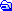 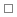 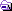 
        Раздел 1: Работа с пластичными материалами и конструирование из бумаги (10 ч) - 10 ч
                Урок 1: Весёлое тесто (2 ч) 
                Урок 2: Пластилиновая гравюра (1 ч) 
                Урок 3: Пластилиновые картины (1 ч) 
                Урок 4: Скульптурный мир (1 ч) 
                Урок 5: Бумажный цветник (1 ч) 
                Урок 6: Бумажный лоскуток (1 ч) 
                Урок 7: Удивительные приборы (2 ч) 
                Урок 8: Твои творческие достижения (1 ч) 
        Раздел 2: Работа с природными и рукотворными материалами, объёмное конструирование из бумаги (7 ч) - 7 ч
                Урок 1: Древо жизни (1 ч) 
                Урок 2: Макаронная симфония (1 ч) 
                Урок 3: Праздничное вдохновение (1 ч) 
                Урок 4: Удивительные половинки (1 ч) 
                Урок 5: Бумажная бахрома (1 ч) 
                Урок 6: Бумажные завитки (1 ч) 
                Урок 7: Твои творческие достижения (1 ч) 
        Раздел 3: Работа с текстильными материалами, оригами и работа с фольгой (9 ч) - 9 ч
                Урок 1: Иголка-белошвейка (2 ч) 
                Урок 2: Мастерская игрушек (1 ч) 
                Урок 3: Портновский переулок (2 ч) 
                Урок 4: Деловая бумага (1 ч) 
                Урок 5: Бумажная оранжерея (1 ч) 
                Урок 6: Серебряное царство (1 ч) 
                Урок 7: Твои творческие достижения (1 ч) 
        Раздел 4: Знакомство с окружающим миром, конструирование из бумаги и проволоки (7 ч) - 8 ч
                Урок 1: Книжная фабрика (2 ч) 
                Урок 2: Помощники человека (2 ч) 
                Урок 3: Крылатые вестники (1 ч) 
                Урок 4: Проволочная фантазия (1 ч) 
                Урок 5: Твои творческие достижения (2 ч) 
         Раздел 1: Страна новаторов - 11 ч
                 Урок 1: Страницы истории. История упаковки (1 ч) 
                 Урок 2: Мастерская упаковки Коробочка для скрепок Подставка для карандашей «Лебедь» (2 ч) 
                 Урок 3: Занимательное градостроение Конструируем параллелепипед (1 ч) 
                 Урок 4: Игральный кубик Новый город (1 ч) 
                 Урок 5: Домашние хлопоты (2 ч) 
                 Урок 6: Ремонт на необитаемом острове (2 ч) 
                 Урок 7: Узлы (1 ч) 
                 Урок 8: Твои творческие достижения. (1 ч) 
         Раздел 2: Страна нестандартных решений - 8 ч
                 Урок 1: Страницы истории История игрушки (1 ч) 
                 Урок 2: Танцующий зоопарк Подвижные игрушки (1 ч) 
                 Урок 3: Марш игрушек (1 ч) 
                 Урок 4: Волшебная лепка (1 ч) 
                 Урок 5: Скульптурные секреты (1 ч) 
                 Урок 6: Скульптурные секреты Подставка для карандашей (1 ч) 
                 Урок 7: Поход в гости Приглашение (1 ч) 
                 Урок 8: Твои творческие достижения. (1 ч) 
         Раздел 3: Страна умелых рук - 8 ч
                 Урок 1: Изобретение колеса. Тележка. (1 ч) 
                 Урок 2: Ателье игрушек. (1 ч) 
                 Урок 3: Игрушки-подушки. Термосклеивание. Нитяной помпон (1 ч) 
                 Урок 4: Семинар раскройщиков (1 ч) 
                 Урок 5: Чем пахнут ремёсла. (1 ч) 
                 Урок 6: Контурная графика. (1 ч) 
                 Урок 7: Любимые фенечки (1 ч) 
                 Урок 8: Твои творческие достижения (1 ч) 
         Раздел 4: Страна высоких технологий - 7 ч
                 Урок 1: История компьютера. Устройство персонального компьютера (1 ч) 
                 Урок 2: Секреты рабочего стола. Волшебные окна (1 ч) 
                 Урок 3: Компютерная графика (1 ч) 
                 Урок 4: Компьютерный дизайн (1 ч) 
                 Урок 5: Аллея редакторов (1 ч) 
                 Урок 6: Улица виртуальных писателей (1 ч) 
                 Урок 7: Твои творческие достижения (1 ч) 
         Раздел 1: Страна технических профессий - 7 ч
                 Урок 1: Типографские работы. Поделка "Памятный альбом" (1 ч) 
                 Урок 2: Город воздушных потоков. «Ветряная вертушка» (1 ч) 
                 Урок 3: Город испытателей. Волшебный цветок. (1 ч) 
                 Урок 4: Весёлая топография. Горы и равнины. (1 ч) 
                 Урок 5: Город архитекторов. (1 ч) 
                 Урок 6: Город зодчих. (1 ч) 
                 Урок 7: Твои творческие достижения. Проект по теме «Мегаполис» (1 ч) 
         Раздел 2: Страна разработчиков идей - 7 ч
                 Урок 1: Рачительный хозяин. Цветочная ваза (1 ч) 
                 Урок 2: Студия здоровья. Мешочек для трав. (1 ч) 
                 Урок 3: Город скульпторов. Гипсовый подсвечник (1 ч) 
                 Урок 4: Бульвар устроителей праздников. «Мексиканская кукла пиьята» (папье-маше) (2 ч) 
                 Урок 5: Бисерная улица. Юркая ящерица. (1 ч) 
                 Урок 6: Твои творческие достижения. Новогодние затеи. (1 ч) 
         Раздел 3: Страна модельеров - 8 ч
                 Урок 1: Ткацкая мастерская. (1 ч) 
                 Урок 2: Деловой мир. Деловой этикет. (1 ч) 
                 Урок 3: Курсы кройки и шитья. Грелка-курица на чайник. (2 ч) 
                 Урок 4: Город флористов. Цветы из ткани. Цветы с бахромой. (2 ч) 
                 Урок 5: Город джинсовой фантазии. Ручной шов "Строчка". (1 ч) 
                 Урок 6: Твои творческие достижения. Изготовление поделок на выбор. (1 ч) 
         Раздел 4: Информационные технологии - 12 ч
                 Урок 1: Информация. Хранение и организация информации. (2 ч) 
                 Урок 2: Организация информации. (1 ч) 
                 Урок 3: Диалог с компьютером. Понятие "Интерфейс" (1 ч) 
                 Урок 4: Работа с текстами. (1 ч) 
                 Урок 5: Работа с таблицами. (1 ч) 
                 Урок 6: Графические редакторы — исправление реальности. (1 ч) 
                 Урок 7: Печатные публикации. (1 ч) 
                 Урок 8: Что такое Интернет. (1 ч) 
                 Урок 9: Безопасность компьютера. (1 ч) 
                 Урок 10: Поиск информации. Подготовка к проекту «Информационные технологии». (1 ч) 
                 Урок 11: Проект "Информационные технологии" (1 ч) № урокаТема урокаОсновные виды учебной деятельностиРазделПластилиновая страна (5 часов)1.Пластилиновый мир и его законы. Техника безопасностиПознакомить детей с новым учебником и его специфическими особенностями; знакомство с глиной и пластилином; получение первичных навыков работы с пластилином, техника безопасности; обучение технике печати, процарапывания на пластилине; изучение приемов лепки, способов скрепления пластилина.  Поделка «Забавная рожица». Поделка «Одуванчик». Узнать о глине, ее роли в развитии человеческого общества; о практическом назначении глины, о технологическом процессе изготовления пластилина. Действовать по инструкции : работа с пластилином  с учетом ТБ, технология подготовки пластилина к работе. Исследование  свойств пластилина; что можно делать с пластилином при лепке;  Ориентирование в учебнике. Изучить последовательность технологических операций при отделение куска пластилина; способов лепки шариков. Беседа «От глины к пластилину». Практическая работа «Приёмы работы с пластилином». Эксперимент «Свойства пластилина».2.Пластилиновый мир и его законы.Освоение новых приемов лепки (раскатывание, вытягивание, заострение, сплющивание, гофрирование, каркасная лепка). Изучение способов лепки (скульптурный, конструктивный, комбинированный). Поделки: «Мешочек», «Весёлые зверята», «Чудо-дерево». Освоить новые приемы лепки (раскатывание, вытягивание, заострение, сплющивание, гофрирование, каркасная лепка);  способы лепки (скульптурный, конструктивный, комбинированный). Действовать в соответствии с заданной последовательностью технологических операций при изготовлении поделок из пластилина (из единого куска, сборка из элементов, комбинируя оба способа). Участвовать в коллективной работе, оказывать содействие, согласовывать свои действия с действиями одноклассников. Работать с информацией о корневой системе растений, о жизненном цикле плодового дерева, о роли человека в культуре земледелия. Лабораторная работа «Приёмы лепки». Практическая работа «Волшебные превращения шара и валика».3.Волшебные превращения комочка пластилина.Знакомство  с различными приемами изготовления кубов и параллелепипедов. Изготовление плоской пластилиновой пластины и вырезание из нее. Лепка кубика, бруска, конуса. Поделка «Средневековый замок» (коллективная работа). Знание как лепить; как вырезать фигуры разных форм из тонкой пластины пластилина различными инструментами; как слепить конус. Умение лепить, используя различные приёмы; вырезать из пластины фигуры; делать поделки по образцу.  Узнать исторические сведения о средневековых замках. Развивать умение работать с пластилином как способом соединения деталей; Развивать умение работа в коллективе, удерживать свою задачу при создании многоэлементного объекта. Беседа «Средневековые замки». Практическая работа «Школа юного мастера».4.Пластилин – строитель.Повторение и закрепление изученных навыков лепки. Поделка «Домик поросёнка». Систематизировать знания, умения, навыки, полученные на предыдущих уроках. Решать творческую задачу: самостоятельно изготовить объемную поделку из пластилина с использованием изученных форм и элементов декора. Осуществить выбор из трех вариантов работы. Самостоятельно  продумать и наметить последовательность этапов работы, композицию и реализовать этот план в жизнь. 5.Проверочная работа «Пластилиновая сказка».Осуществить самоконтроль и самооценку. Соотносить характер персонажа и его художественное изображение. Проект «Глина – незаменимый помощник наших предков».РазделБумажная страна (4 часа)6.Законы бумажного мира.Знакомство с разными сортами бумаги, историей ее возникновения. Экологические проблемы и пути их решения (экономия бумаги, сбор макулатуры). Знакомство со свойствами бумаги, особенностями работы с бумагой различных сортов.  Поделки: «Одноцветная бабочка», «Двухцветная бабочка». Познакомиться с технологическим процессом изготовления разных сортов бумаги и сырьем для них, с историей возникновения бумаги, с декоративным и функциональным применением бумаги в наши дни. Участвовать в беседе об экологических проблемах и путях их решения.  Исследовать свойства бумаги, воздействуя на нее разными способами для изменения ее вида, фактуры, структуры и формы. Выявить особенности работы с бумагой разных сортов. Использовать знания, полученные на уроке, в создании объемной аппликации из мятой бумаги, из крученой бумаги и из влажной окрашенной бумаги на выпуклом предмете. Выражать свое эмоционально-ценностное отношение к результатам труда. Беседа «История бумаги». Лабораторная работа «Знакомимся с бумагой» Практическая работа «Свойства бумаги».7.Мозаика бумажной мостовойЗнакомство с правилами безопасной работы с клеем ПВА и клеящим карандашом. Изучение приемов работы с клеем и бумагой (обрывание бумаги, склеивание бумаги). Изготовление  поделок в технике обрывочной мозаичной аппликации Поделка «Поздравительная открытка».   Познакомиться с историей возникновения клея и его практическим назначением. Различать клей по видам. Изучать приемы работы с клеем и бумагой , с учетом техники безопасности. Использовать приемы для изготовления поделок в технике обрывной мозаичной аппликации. Решать творческую задачу: декорирование при выполнении аппликации на заданную тему. Самостоятельно планировать и организовывать работу по декорированию. Вести поиск исторических справок о мозаичной обрывной аппликации, видов декорирования и искусств. Провести эксперименты (фокусы),  основанные на свойствах бумаги, как иллюстрация многообразия физических явлений. Выражать свое эмоционально-ценностное отношение к результатам труда. Практическая работа «Приёмы работы с бумагой и клеем».8.Бумажные силуэтыЗнакомство с понятиями : тень, силуэт, контур. Изучение приемов обрыва по контуру и отделение от общего листа. Изготовление поделок в технике обрывная аппликация по контуру. Поделки: «Улитка – Торопыжка», «Облака – белогривые лошадки», «Цыплёнок». Исследовать свойство предмета отражать тень. Различать тень, силуэт и контур предметов. Изучать и комментировать последовательность действий по отделению детали по контуру от общего листа, приобрыве детали по шаблону,, по наметке и без наметки.   Сравнивать техники обрыва.  Использовать изученные приемы и техники при изготовлении обрывной аппликации по контуру Осуществлять декоративное оформление работы. Участвовать в коллективной работе. Практическая работа «Приёмы обрыва по контуру».9.Проверочная работа. Бумажная историяОбобщение знаний, умений и навыков , полученных на предыдущих уроках. Самостоятельное изготовление аппликации на заданную тему с использованием шаблонов Поделка «Морское царство»..  Участвовать в обсуждении темы урока. Организовать самостоятельную работу по изготовлению аппликации на заданную тему с использованием шаблонов и ее декорированию. Осуществлять  самостоятельно выбор элементов аппликации, продумывать последовательность этапов работы, разработку композиции и воплощение этого плана в жизнь. Осуществлять самоконтроль и самооценку этой работы. Беседа «На дне морском».РазделКладовая природы (5 часов)10.Конструктор – природа.Знакомство с многообразием природных метериалов, их особенностями и свойствами. Знакомство с профессиями человека, связанными с природой. Развивать умение работать с природными материалами. Познакомить со способами соединения материалов между собой. Знакомство с творчеством художника Дж. Арчимбольдо.  Поделка «Придумай сам». Соотносить новую информацию с имеющимися знаниями о многообразии природных материалов и проыессий человека, связанных с созиданием , защитой окружающей среды. Изучить особенности плоскостных и объемных природных материалов, их практическое применение, способы скрепления , приемы работы с ними. Анализировать содержание скульптур из природных материалов, объемной аппликации на плоскости из природных материалов. Уставналивать связь от образа к материалу и от материала к образу. Обсуждать творчество Арчимбольдо. Решать творческую задачу: самостоятельное осуществление замысла при изготовлении скульптур из природного материала. Применять знания , полученные на уроке, при создании плоскостной выпуклой аппликации. Экскурсия. Беседа «Сокровища природной кладовой».11.Конструктор – природаСравнение свойств плоскостных материалов (засушенный лист растения и бумаги). Задумывание замысла композиции и хода работы при изготовлении плоскостной аппликации из листьев. Изучение свойств засушенного листа .Знакомство с особенностями работы  с листовой крошкой. Поделки: «Ваза с осенним букетом», «Фантазия из листьев», «Подставка для карандашей из листовой крошки». Сравнивать  свойства плоскостных материалов (засушенный лист растения и бумаги). Выявить свойства засушенного листа как плоскостного материала и особенности работы  с листовой крошкой.  Продумать  замысел композиции и планировать ход работы при изготовлении плоскостной аппликации из листьев. Решать творческую задачу: самостоятельное декорирование работы. Применять знания полученные на уроке , в создании аппликации из листовой крошки на объемном предмете. Лабораторная работа «Знакомимся с природными материалами. Свойства сухих листьев». Практическая работа «Картина из листьев».12.Кружево листьев.Знакомство с семенами и их практическим назначением. Изучение способов аппликации из семян (конструктор, мозаика, комбинирование). Способы выразительности при изготовлении аппликации из семян.  Поделки: «Осенний пейзаж», «Фантазии из семян», «Наскальные росписи» Коллективная работа «Математическая пицца». Участвовать в беседе об использовании, практическом назначении и роли семян в природе и жизни человека. Выяснить роль семян в сельском хозяйстве и пищевой промышленности.  Применять знания, полученные на уроке, в создании аппликаций из семян (способы достижения выразительности). Объяснять практическую пользу от изготовл. на уроке математического пособия в изучении математики. Выражать эмоционально-ценностное отношение к общественно полезному труду.13.Мозаика семян.Обобщение знаний, умений и навыков, полученных на предыдущих уроках. Самостоятельное изготовление объемной конструкции из природных материалов.  Поделка «Дерево времён года». Обобщать знания, умения и навыки, полученные на предыдущих уроках.  Решать творческую задачу: самостоятельное изготовление объемной конструкции из природных материалов с использованием изученных технологий и методов декорирования.  Осуществлять самостоятельно выбор элементов аппликации, продумывать последовательность этапов работы, разработку композиции и воплощение этого плана в жизнь. Осуществлять самоконтроль и самооценку этой работы. Восстанавливать последовательность времен года и цикла жизни растений. Беседа «Мастерская природы». 14.Проверочная работа «Мастерская природы».Практическая работа «Мастерим из семян».РазделСтрана волшебных ножниц (4 часа)15.Золотые ножницы.Знакомство с историей и свойствами ножниц, их практическим назначением, правилами безопасной работы с ними. Изучение технологии и приемов вырезания различных фигур из бумаги.  Поделка «Весёлая маска». Коллект. работа «Дом, в котором ты живешь»  Познакомить  с историей и свойствами ножниц, их практическим назначением, правилами безопасной работы с ними. Изучить  технологию и приемы вырезания различных фигур из бумаги. Исследовать особенности использования рабочей поверхности ножниц. Применять изученные приемы в создании плоскостной аппликации. Обсуждать уважительное отношение к людям разных профессий и результатам их труда; роль архитектора  в процессе создания архитектурного сооружения. Участвовать в коллективной работе. Беседа «История возникновения ножниц». Практическая работа «Секреты работы с ножницами».16.Вырезной конструктор.Знакомство с экспресс-методом вырезания. Обучение созданию композиции при изготовлении плоскостной аппликации из геометрических фигур. Поделки: «Бумажный конструктор», «Весёлая гусеница» Выявить в технологическом процессе рациональную последовательность вырезания фигур.  Решать творческую конструкторскую задачу: создание композиций при изготовлении плоскостной аппликации из геометрических фигур. Самостоятельно планировать и организовывать свою деятельность  при создании аппликации на заданную тему. Выполнять задания на развитие пространственного воображения , глазомера, логического мышления .Обсуждать плоскостное конструирование из деталей танграма и полукругов. Практическая работа «Радужный витраж».17.Зимняя сказка из бумаги.Знакомство с традициями изготовления самодельных новогодних украшений. Способы изготовления гирлянды,  приёмы вырезания снежинок. Поделки: Объёмная гармошка», «Цепочка из бумажных колец», «Гирлянда-растяжка», «Волшебная снежинка», Изучить технологию изготовления различных украшений из бумаги.  Воспроизводить последовательность технологических операций при изготовлении бумажных украшений по шаблону, наметке и без них. Применять изученные технологии для изготовления новых образцов изделий обсуждать традиции проведения новогодних праздников. Практическая работа «Приёмы изготовления украшений из бумаги».18.Проверочная работа  «Бумажный карнавал».Обобщение знаний, умений и навыков, полученных на предыдущих уроках. Самостоятельное изготовление изделий с использованием изученных технологий.  Поделки: «Новогодняя маска», «Широкая гирлянда растяжка».   Изготавливать поделки, используя изученные технологии. Продумывать последовательность этапов работы, разработку композиции и воплощение этого плана в жизнь. Осуществлять самоконтроль и самооценку этой работы Беседа: «Как встречают новогодние праздники».РазделГород ткачей (5 часов)19.На улице прядильщиков.Знакомство с историей и технологией изготовления нитей и веревок, их применением.  Изготовление нитей и веревок ручным способом (прядение, скручивание). Поделки: «Пушистый барашек», Коллективная работа «Барашки на лугу». Познакомить  с историей и технологическим процессом  изготовления нитей и веревок и сырьем для них. Узнать о  декоративном и функциональном  применении нитей и веревок.  Изготавливать  нити и веревки ручным способом. Изучать особенности работы с ватой. Понимать значение технического прогресса в усовершенствовании технологии изготовления нитей и веревок, роли в нем машинного труда. Беседа «От веретена к прядильной машине». Лабораторная работа «Знакомимся с нитями и верёвками». Практическая работа «Способы изготовления нитей».20.Иголка-вышивальщица.Познакомить детей с правилами безопасной работы с иглой и шилом. Получение навыков вдевания нити в иголку, завязывания узелков на нити,  вышивки на картоне, пришивания пуговиц. Поделка «Кисточка».  Поделка «Совята в зимний день». Познакомиться с  правилами безопасной работы с иглой и шилом.  Освоить технологию завязывания узелков , вдевания нити в иголку, вышивания, пришивания пуговиц. Ознакомиться с видами швов. Иметь представление о роли трудовой деятельности человека в создании объектов окружающего мира. Познакомиться с профессиями, связанными с применением на практике изученного материала. Беседа «Правила безопасной работы с иглой и шилом». Практическая работа «Завяжи узелок», «Ниточка в иголочку». Практическая работа «Вышивание на картонной основе», «Пришивание пуговиц на картонной основе».21.Иголка-вышивальщица..Знакомство со свойствами и особенностями тканей различных видов. Определение лицевой, изнаночной сторон ткани. Обучение кройке ткани Поделка «Зимняя картина». Познакомиться с  тканями различных видов, с их историей и применением.  Исследовать свойства различных тканей, особенностей их изготовления и обработки. Научиться определять лицевую и изнаночную стороны.  Изготавливать плоскостную аппликацию из текстильных материалов, моделировать из тканей и нитей в технике лоскутной аппликации. Решать творческие конструкторские задачи: осуществлять разметку и раскрой ткани по шаблону-выкройке, самостоятельно организовывать и планировать работу при создании аппликации на заданную тему из готовых форм. Лабораторная работа «Знакомимся с тканью». Практическая работа «Учимся кроить ткань.22.Царство тканей.Обобщение знаний, умений и навыков, полученных на предыдущих уроках. Самостоятельное изготовление коллажа  из ткани различных видов на фигурной основе картона с использованием элементов декора: вышивки, фурнитуры и декоративной текстильной продукции (ленты, тесьма, кружево). Поделки «Сердечный сувенир», «Праздничные сердечки». Решать творческие конструкторские задачи: самостоятельно изготавливать коллаж  из ткани различных видов на фигурной основе картона с использованием элементов декора: вышивки, фурнитуры и декоративной текстильной продукции (ленты, тесьма, кружево).  Организовывать и планировать работу при создании аппликации на заданную тему из готовых форм (самостоятельно выполнять раскрой деталей; продумывать послед. этапов работы; разрабатывать композиции). Осуществлять самоконтроль и самооценку этой работы.23.Проверочная работа «Сердечный сувенир».Коллективная работа «Украшаем класс от всего сердца».РазделСтрана оригами (4 часа)24.Волшебный квадрат.Знакомство с историей оригами. Изучение технологии складывания бумаги для получения объемных поделок. Навыки чтения схем. Знакомство с базовыми формами оригами (квадрат, воздушный змей, треугольник, бутон). Изготовление заготовок для оригами. Поделки: «Конвертик «Письмо солдату», «Пароходик», «Самолётик», «Поздравление с праздником». Узнать об истории возникновения искусства  оригами. Исследовать свойства бумаги для ее применения в технике оригами. Изучать технологии складывания бумаги для получения объемных поделок. Развивать пространственное воображение  , техническое и логическое мышление, глазомер. Изучать  базовые приемы техники оригами, деление прямоугольного листа линиями складывания на нужные части. Беседа «Родом из Японии». Практическая работа «Базовые формы», «Приём изготовления квадрата из прямоугольника»25.Цветочное оригами.Обобщение знаний, умений и навыков, полученных на предыдущих уроках. Отработка базовых приемов складывания и сгибания бумаги. Закрепление навыков чтения чертежей Поделка «Тюльпан». Поделка «Бабочка».Совершенствовать навыки техники оригами. Закреплять полученные знания базовых приемов складывания и сгибания бумаги. Решать творческую задачу: устанавливать пространственные отношения между частями плоского листа бумаги и их расположением на объемном изделии. Выявлять возможные несоответствия между заданным и сделанным из-за несоблюдения требования к выполнению задания. Самостоятельно декорировать и дорабатывать поделки по собственному замыслу. Коллективная работа.26.Цветочное оригами..Обобщение знаний, умений и навыков, полученных на предыдущих уроках. Отработка базовых приемов складывания и сгибания бумаги. Закрепление навыков чтения чертежей. Совершенствовать навыки техники оригами. Закреплять полученные знания базовых приемов складывания и сгибания бумаги.Решать творческую  задачу: устанавливать пространственные отношения между частями плоского листа бумаги и их расположением на объемном изделии. Выявлять возможные несоответствия между заданным и сделанным из-за несоблюдения требования к выполнению задания. Самостоятельно делать поделки в технике оригами из различных видов бумаги.  Осуществлять самоконтроль и самооценку этой работы.27.Проверочная работа  «Бравая бумага».Самостоятельное изготовление поделки: «Треуголка», «Украшение  на треуголку, «Кокарда». Игра «Военный парад-соревнование.РазделСтрана фантазии (6 часов)28.Весёлые проделки бумагиОсвоение технологии изготовления нестандартных поделок (подвижные игрушки). Знакомство с техникой прорезания бумаги по условным обозначениям. Конструирование из плоского листа с прорезями. Поделки «Многоликая маска», «Говорящие игрушки».    Продолжить знакомство с традициями оригами. Отработать технологические навыки изготовления нестандартных поделок (подвижные игрушки). Познакомиться с техникой прорезания бумаги, пространственного конструирования из плоского листа с прорезями. Самостоятельно планировать , декорировать поделки. Познакомиться с традициями празднования Дня смеха в разных странах мира. При общении в классе выражать свое эмоционально- ценностное отношение к юмору. Игра «Угадай настроение».29.Выход в открытый космос.Работа с новыми материалами: воздушный шар, картонный цилиндр, скрепки.  Освоение приемов завязывания воздушного шарика, продавливание бумаги карандашом, закрепление бумажного цилиндра разными способами. Сочетание изученных технологий Поделки:«Галактика на шарике»,«Дневной телескоп».  Освоить технологии работы с новыми материалами: воздушный шар, картонный цилиндр, скрепки. Изготовить макет телескопа. Получить первичные знания по астрономии (устройство Вселенной, названия созвездий), физике (электричество и статическое напряжение). Освоить способы скрепления плоских деталей из бумаги с торцом картонного цилиндра Участвовать в беседе о Дне космонавтики. Действовать по инструкции: переносить точный рисунок с шаблона на бумагу. Практическая работа «Приём завязывания воздушного шарика», «Приём продавливания бумаги карандашом», «Приёмы закрепления бумаги». Опыт и наблюдение «Поиграем в невесомость».30-31Подарок Курочки Рябы.Знакомство с крупами и возможностью работы с ними. Изучение приемов наклеивания круп на шарообразную поверхность. Изготовление объемных сувенирных поделок. Расписывание готового изделия гуашью. Изготовление открытки. Изготовление поделки: «Бисерное яйцо», «Драгоценное яйцо» Поделки: «Яйцо-фантазия», «»Праздничная открытка». Исследовать форму разных круп. Применять знания, полученные на уроке, при изготовлении объемных сувенирных поделок на основе яичной скорлупы и круп разных сортов. Изучать различную технологию оклеивания скорлупы крупой. Решать творческую задачу: самостоятельно выбрать сочетания круп для поделки, расписать изделие гуашевыми красками. Изготовить объемную поделку на основе куриного яйца. Познакомиться с пасхальными традициями. Лабораторная работа «Знакомимся с крупами», «Сочетаемость круп по декоративности», «Праздничная коллекция». Практическая работа «Необычная аппликация». 32.Бумажные вестники мира.Изучение нового приема работы с бумагой- гофрирования.  Обучение вырезанию сложных фигур по контуру. Изучение технологии прорезание отверстий в бумаге и бесклеевого скрепления деталей. Поделки: «Военный – гармонист», «Губная гармошка», «Солдатская пилотка». Научиться складывать бумагу гармошкой (гофрирование), вырезать сложные фигуры по контуру.  Научиться технологии прорезания отверстий в бумаге, прикрепление гофрированной детали к плоской детали, бесклеевой технологии скрепления деталей из бумаги с использованием прорезного отверстия. Участвовать в беседе о ВОВ.33.Проверочная работа  Праздничные поделки.Практическая работа «Гофрирование», «Прорезь в середине листа».№урокаТема урокаОсновные виды учебной деятельностиРазделРабота с пластичными материалами и конструирование из бумаги (10 ч)1 Весёлое тестоОриентироваться в учебнике. Сравнить свойства теста и пластилина. Научиться лепить простейшие формы из теста. Овладеть новыми приёмами лепки, раскатыванием пластины скалкой. Изучить технологию вырезания и конструирования из раскатанной пластины, завивания жгута, плетения косички. Участвовать в коллективной работе. Научиться изготавливать миниатюрные барельефы из теста, раскрашивать готовую поделку, грунтовать поделки клеем ПВА. Использовать памятку для наведения порядка на рабочем месте.2 Весёлое тестоОриентироваться в учебнике. Сравнить свойства теста и пластилина. Научиться лепить простейшие формы из теста. Овладеть новыми приёмами лепки, раскатыванием пластины скалкой. Изучить технологию вырезания и конструирования из раскатанной пластины, завивания жгута, плетения косички. Участвовать в коллективной работе. Научиться изготавливать миниатюрные барельефы из теста, раскрашивать готовую поделку, грунтовать поделки клеем ПВА. Использовать памятку для наведения порядка на рабочем месте.3Пластилиновая гравюра. Узнать об истории возникновения техники сграффито, о мастерах гравюры.  Самостоятельно работать с памятками. Решать творческую задачу: сделать пластилиновую платформу на картонной основе различными способами, самостоятельно устранить неровности, выполнить процарапывание с выскребанием. Познакомиться с инструментами для сграффито, техникой контурного процарапывания.4Пластилиновые картины. Познакомиться с мастерами живописи, с техникой живописи объёмными мазками. Знать о технике примазывания объёмными мазками. Научиться создавать изображения объёмными мазками. Решать творческую задачу: смешивать цвета при примазывании объёмными мазками; создавать пластилиновые картины. Самостоятельно работать с памятками. Осуществить самоконтроль и самооценку своей работы.5Скульптурный мир. Применять знания, полученные на предыдущих уроках. Действовать в соответствии с заданной последовательностью: объемная лепка на каркасной основе; встраивание каркаса в изделие. Решать творческую задачу: применять различные виды лепки, комбинировать их, соединять различными способами детали поделки, соблюдать размеры и пропорции, декорировать изделие.6Бумажный цветник. Систематизировать знания о бумаге и её свойствах. Узнать об истории возникновения бумаги, её видах и сортах. Исследовать способы воздействия на бумагу. Повторять правила работы с ножницами и технику безопасности при обращении с ними. Самостоятельно проверить себя по памятке. Освоить новые приёмы создания декоративных деталей из бумаги: 1) из листа бумаги; 2) из гофрированной заготовки; 3) из мятой бумаги; 4) из скрученной бумажной полосы; 5)	из скрученных бумажных полос разного цвета. Участвовать в коллективной работе: выполнить объемную аппликацию из декоративных элементов. Самостоятельно продумывать последовательность анализа образца. Выполнять задания по конструированию на плоскости из конусов, объемному конструированию из бумажных трубочек. Уметь доказать опытным путём устойчивость треугольника и пирамиды как элементов конструкции. Самостоятельно разработать план работы со схемой изготовления поделки.7Бумажный лоскуток.Систематизировать знания, умения и навыки, полученные на предыдущих уроках. Создавать декоративные обрывные формы из бумаги. Изучать технику вырезания иглой. Повторять технику безопасности при работе с иглой и шилом. Действовать по инструкции: подготовка к работе (подкладной материал); разметка контура карандашом; вырезание иглой при обведении контура с нажимом; выдавливание вырезанного фрагмента из заготовки. Участвовать в коллективной работе: плоскостная аппликация из бумаги (лоскутное одеяло-панно). Самостоятельно продумывать и планировать этапы выполнения поделки. Проверять свои действия по памятке.8-9Удивительные приборы. Познакомиться с измерительными приборами и их историей. Исследовать свойства гофрированного картона. Действовать в соответствии с заданной последовательностью при конструировании макета часов с движущимися деталями; конструирование макета термометра с нитяной подвижной частью. Испытать опытные макеты в действии. Знать технику безопасности работы с шилом и иглой.10Твои творческие достижения.Использовать изученные технологии для закрепления деталей клеем и декорирования изделий. Решать творческую задачу: изготовить плоскостную поделку из обойной по образцу.РазделРабота с природными и рукотворными материалами, объёмное конструирование из бумаги (7 ч)11Древо жизни. Познакомиться с правилами сбора и хранения природных материалов. Участвовать в беседе об истории распространения и использования пряностей и специй. Узнать о представлении модели семьи, генеалогическом древе. Применять знания, полученные ранее, при работе с сухими листьями. Действовать по инструкции: выполнить плоскостную аппликацию из засушенных листьев, цветной бумаги и фотографий.12Макаронная симфония. Узнать об истории появления макарон. Анализировать образцы аппликаций из макаронных изделий на бархатной бумаге. Решать творческую задачу: работать с готовыми объёмными формами; окрашивать готовые работы или детали композиции. Самостоятельно продумать и наметить композицию аппликации из спагетти. Сравнивать декоративные свойства бумаги, нарезанной узкими и широкими полосами. Решать творческую задачу: изготовить заготовки для поделки с нарезанием по краю без наметки; изготовить объемную поделку из бумаги. Работать с памятками.13Праздничное вдохновениеУчаствовать в беседе о женских профессиях. Систематизировать знания, умения и навыки работы с природными материалами. Узнать историю возникновения мыла, чистящих и моющих средств. Работать с мыльной стружкой с учётом техники безопасности. Действовать по инструкции: изготовить мыльную стружку, изготовить сувенирное мыло из влажной мыльной стружки. Решать творческую задачу: самостоятельно разработать дизайн поделки. Работать с памятками.14Удивительные половинки. Узнать о различных видах симметрии. Познакомиться с техникой вырезания симметричных форм из бумаги. Действовать по инструкции: конструировать животных из сложенной бумаги.15Бумажная бахрома. Узнать о традиции украшения бытовых предметов декоративной бахромой.Изучить технологию нарезания бумажных полос «лапшой». Сравнивать декоративные свойства бумаги, нарезанной узкими и широкими полосами. Решать творческую задачу: изготовить заготовки для поделки с нарезанием по краю без наметки; изготовить объемную поделку из бумаги. Работать с памятками.16Бумажные завитки. Участвовать в беседе о традициях празднования Нового года. Узнать историю ёлочных украшений. Действовать по инструкции: подготовить яичную скорлупу для изготовления самодельных игрушек. Изучить технику закручивания и распрямления бумаги ножницами. Изготовить объёмную поделку из яичной скорлупы по схеме. Решать творческую задачу: самостоятельно декорировать поделку.17Твои творческие достижения.Самостоятельно конструировать по схеме объёмную поделку из бумаги на основе ёлочного шарика или яичной скорлупы. Систематизировать знания, умения и навыки, полученные на предыдущих уроках. Решать творческую задачу: изготовить объёмную поделку из бумаги на основе картонного цилиндра из заготовки-развёртки с использованием техники закручивания.РазделРабота с текстильными материалами, оригами и работа с фольгой (9 ч)18Иголка-белошвейкаУчаствовать в беседе бо истории ткачества, видах тканей, истории вышивки; традициях вышивки родного края. Повторить правила работы и техники безопасности при обращении с иглой. Изучить новые приёмы работы с иглой на ткани: намётка линии шва путём удаления одной нити из ткани; применение шва «вперёд-иголка»; приём закрепления нити с обратной стороны. Изучать приёмы отмеривания и отрезания ткани по заданным размерам. Выполнять задания по технологии получения бахромы по краю изделия из нитей основы ткани; вышивке на ткани на основе шва «вперёд-иголка» различными способами.19Иголка-белошвейкаУчаствовать в беседе бо истории ткачества, видах тканей, истории вышивки; традициях вышивки родного края. Повторить правила работы и техники безопасности при обращении с иглой. Изучить новые приёмы работы с иглой на ткани: намётка линии шва путём удаления одной нити из ткани; применение шва «вперёд-иголка»; приём закрепления нити с обратной стороны. Изучать приёмы отмеривания и отрезания ткани по заданным размерам. Выполнять задания по технологии получения бахромы по краю изделия из нитей основы ткани; вышивке на ткани на основе шва «вперёд-иголка» различными способами.20Мастерская игрушек. Узнать об истории самодельных и фабричных игрушек. Изучать технологию вышивки на картонной основе, раскроя ткани по шаблону, пришивания пуговиц к ткани. Действовать в соответствии с заданной последовательностью: делить бельевую резинку на равные части; изготовить поделку из ткани.21Портновский переулок. Изучать различные виды швов. Познакомиться с технологическими операциями на швейном производстве. Изучать и использовать технологию обметочного соединительного шва через край. Выполнить поделку из бумаги с вышивкой.22Портновский переулок.Изучать различные виды швов. Познакомиться с технологическими операциями на швейном производстве. Изучать и использовать технологию обметочного соединительного шва через край. Выполнить поделку из бумаги с вышивкой.23Деловая бумага. Участвовать в беседе о Дне защитника Отечества, мужских профессиях, профессиях членов семьи. Познакомиться со свойствами самоклеющейся бумаги. Решать творческую задачу: оформить плакат с помощью двухслойной самоклеющейся бумаги; самостоятельно продумывать и декорировать работу.24Бумажная оранжерея. Исследовать свойства гофрированной бумаги. Уметь применять свойства гофрированной бумаги для создания объёмных элементов из бумаги.25Серебряное царство. Узнать о технологии изготовления и применения алюминиевой фольги. Сравнить фольгу с бумагой. Использовать знания, полученные на уроке, при изготовлении скульптур из фольги.26Твои творческие достижения.Создавать поделки в технике оригами в сочетании с изученными техниками. Создавать поделки-украшения из фольги и бумаги. Выражать своё эмоционально-ценностное отношение к результатам труда.РазделЗнакомство с окружающим миром, конструирование из бумаги и проволоки (7 ч)27Книжная фабрика. Изучать способы создания макета книги. Знать компоненты книги. Применять знания, полученные на этом уроке, при ремонте книги. Участвовать в беседе о бережном обращении с книгами. Решать творческую задачу: «ламинировать» бумаги и картон скотчем; изготавливать закладки для книг разными способами.28Книжная фабрика.Изучать способы создания макета книги. Знать компоненты книги. Применять знания, полученные на этом уроке, при ремонте книги. Участвовать в беседе о бережном обращении с книгами. Решать творческую задачу: «ламинировать» бумаги и картон скотчем; изготавливать закладки для книг разными способами.29Помощники человека. Принимать участие в беседе о бытовых приборах и их использовании. Обсуждать значение домашних животных — помощников человека. Уметь ухаживать за домашними питомцами. Вспомнить роль растений в жизни человека. Решать творческую задачу: проращивать семена растений и правила ухода за ними.30Помощники человека.Принимать участие в беседе о бытовых приборах и их использовании. Обсуждать значение домашних животных — помощников человека. Уметь ухаживать за домашними питомцами. Вспомнить роль растений в жизни человека. Решать творческую задачу: проращивать семена растений и правила ухода за ними.31Крылатые вестники. Участвовать в беседе о героическом прошлом нашей страны, ветеранах ВОВ. Использовать знания, полученные ранее, в создании поделки из бумаги. Выражать своё эмоционально-ценностное отношение к результатам труда.32Проволочная фантазия. Сравнивать свойства различных материалов (проволока, фольга, нить). Делать выводы о сходстве и различии этих материалов. Решать творческую задачу: моделировать из проволоки. Осуществить самоконтроль и самооценку своей работы.33Твои творческие достижения.Обобщать знания, умения и навыки по различным технологиям, полученные на предыдущих уроках. Решение творческой задачи: самостоятельно изготавливать поделки из проволоки. Осуществить самоконтроль и оценку своей работы (соответствие задуманного реальному воплощению идеи). Действовать по инструкции: изготавливать поделки из проволоки при помощи оплетения предмета и создания каркаса.34Твои творческие достижения.Обобщать знания, умения и навыки по различным технологиям, полученные на предыдущих уроках. Решение творческой задачи: самостоятельно изготавливать поделки из проволоки. Осуществить самоконтроль и оценку своей работы (соответствие задуманного реальному воплощению идеи). Действовать по инструкции: изготавливать поделки из проволоки при помощи оплетения предмета и создания каркаса.№ урокаТема урокаОсновные виды учебной деятельностиРазделСтрана новаторов (11 ч)1Страницы истории. История упаковкиОриентироваться в учебнике. Исследовать способы склеивания. Учиться читать и строить чертежи. Самостоятельно планировать этапы работы, читать чертежи. Изучать технологию скрепления прямоугольных деталей с перпендикулярной поверхностью. Самостоятельно создавать развёртки на основе готового образца шаблона.2Мастерскаяупаковки. Коробочка для скрепок. Подставка для карандашейОриентироваться в учебнике. Исследовать способы склеивания. Учиться читать и строить чертежи. Самостоятельно планировать этапы работы, читать чертежи. Изучать технологию скрепления прямоугольных деталей с перпендикулярной поверхностью. Самостоятельно создавать развёртки на основе готового образца шаблона.3Мастерскаяупаковки. Коробочка для скрепок. Подставка для карандашейОриентироваться в учебнике. Исследовать способы склеивания. Учиться читать и строить чертежи. Самостоятельно планировать этапы работы, читать чертежи. Изучать технологию скрепления прямоугольных деталей с перпендикулярной поверхностью. Самостоятельно создавать развёртки на основе готового образца шаблона.4Занимательное градостроение. Конструируем параллелепипедРешать творческую задачу: проектировать и конструировать модели с прямоугольными формами из кубов и параллелепипедов различных размеров и формы. Планировать свою работу. Самостоятельно строить чертежи. Проверять гипотезу. Осуществлять самоконтроль и самооценку своей работы.5Игральный кубик. Новый городУзнать устройство объёмных геометрических фигур. Решать творческую задачу: конструировать геометрические фигуры стилизованных объёмных объектов,самостоятельно строить чертежи куба и параллелепипеда по данным размерам, склеивание объемных фигур по готовой развертке. Познакомиться с технологией скрепления округлых деталей с вертикальной и наклонной поверхностью.6Домашние хлопотыУзнать о правилах ухода за одеждой: складывание одежды, её рациональное хранение на полке и во время транспортировки. Применять полученный опытпрактической деятельности для выполнения домашних трудовых обязанностей. Изучать последовательность завязывания скользящих узлов для применения изученных навыков в бытовых ситуациях.7Домашние хлопотыУзнать о правилах ухода за одеждой: складывание одежды, её рациональное хранение на полке и во время транспортировки. Применять полученный опытпрактической деятельности для выполнения домашних трудовых обязанностей. Изучать последовательность завязывания скользящих узлов для применения изученных навыков в бытовых ситуациях.8Ремонт на необитаемом островеРешать творческую задачу: самостоятельно разработать области применения и назначения различных материалов в зависимости от их физических характеристик, а также с учётом их практических свойств и внешних признаков. Применятьполученные знания для решения технических и технологических задач.9Ремонт на необитаемом островеРешать творческую задачу: самостоятельно разработать области применения и назначения различных материалов в зависимости от их физических характеристик, а также с учётом их практических свойств и внешних признаков. Применятьполученные знания для решения технических и технологических задач.10УзлыУчаствовать в беседе о распределении домашних обязанностей всех членов семьи. Значение порядка в доме и на рабочем месте. Изучать правила самообслуживания. Распределять обязанности в классе. Решать творческую задачу: сделать плоскостную аппликацию из засушенных листьев с подвижным фиксирующим элементом — деревянной бельевой прищепкой.11Твои творческие достижения.Изготавливать изделия по образцу, по рисунку, по сборной схеме. Разрабатывать последовательность технологических операций посборке изделия.РазделСтрана нестандартных решений (8 ч)12Страницы истории. История игрушекДействовать по инструкции: изготовить поделку из нескольких частей, скреплённых при помощи подвижного соединения деталей. Управлять игрушкойпри помощи нитяного рычага. Самостоятельно декорировать изделие.13Танцующий зоопарк. Подвижные игрушкиДействовать по инструкции: изготовить поделку из нескольких частей, скреплённых при помощи подвижного соединения деталей. Управлять игрушкойпри помощи нитяного рычага. Самостоятельно декорировать изделие.14МаршигрушекИзучать различные приёмы изготовления моделей из фольги на каркасной основе с подвижными элементами (зависимыми и независимыми). Выполнять задания на обработку способов подвижного соединения деталей.15ВолшебнаялепкаРешать творческую задачу: моделировать объёмные формы, грунтовать и декорировать изделия. Действовать в соответствии с заданной последовательностью: закреплять английскую булавку и магнит в пластическую массу.16Скульптурные секретыИзучить технологию изготовления папье-маше.  Решать творческую задачу: самостоятельно выбирать нужную технологию, разрабатывать последовательностьтехнологических операций по изготовлению изделия.17Скульптурные секреты Подставка для карандашейИзучить технологию изготовления папье-маше.  Решать творческую задачу: самостоятельно выбирать нужную технологию, разрабатывать последовательностьтехнологических операций по изготовлению изделия.18Поход в гости. Приглашение. Изучать последовательность конструирования объёмных изделий из плоскостных материалов. Изучать новые технологии складывания, прорезания, скрепления различных материалов. Решать творческую задачу: изготовить и оформитьбумажные открытки и гостевые карточки.19Твои творческие достижения.Формировать представление об эстетической стороне жизни. Осуществить самоконтроль и самооценку своих работ.РазделСтрана умелых рук (8 ч)20Изобретение колеса. ТележкаРешать творческую задачу: исследовать принцип действия и устройства моделей на основе осей и колёс. Изготовить движущиеся модели транспортных средств из различных материалов на основе тележек разного вида. 21Ателье игрушекИзучать технологию изготовления объёмных набивных текстильных игрушек на основе готовых промышленных изделий. Закрепить навыки шитья, пришивания пуговиц. Решать творческую задачу: создать декоративные элементы из текстильных материалов (нити, ленты, кружева и пр.); использовать зажимы при создании объёмных форм. Применять памятки по технике безопасности при работе с режущими инструментами.22Игрушки и подушки. Термосклеивание.  Нитяной помпонИзучить технологию изготовления объёмного набивного изделия (подушки) с термосклеиванием швов. Решать творческую задачу: декорировать готовое изделие. Самостоятельно планировать свою деятельность приизготовлении термоаппликации на картоне. Отрабатывать навыки шитья и работы с тканью (стягивание, вырезание по контуру) с использованиемсамодельных декоративных элементов.23Семинар раскройщиковУзнать о правилах раскроя ткани для создания объёмной игрушки шаровидной формы. Действовать по инструкции при перенесении выкройки с бумаги наткань, прибавлении припуска на швы, отработке обмёточного шва. Закрепить навыки работы с тканью.24Чем пахнутремёслаРешать творческую задачу: самостоятельно сделать аппликацию из карандашной стружки. Осуществить самоконтроль и самооценку своей работы. 25КонтурнаяграфикаОтработать и закрепить навыки изготовления аппликации. Освоить новые приёмы работы. Изучать и использовать технологию нитяной графики на основе картонной заготовки с отверстиями. Знать техникубезопасности при работе с шилом. 26ЛюбимыефенечкиПрименять знания в работе с бумагой при изготовлении объёмной поделки из бумаги. Применять знания о работе с проволокой при изготовлении поделки.Самостоятельно планировать свою работу. Действовать по образцу.27Твои творческие достиженияРешать творческую задачу: самостоятельно планировать свою работу. Самоосуществить оценку результатов своей работы.РазделСтрана высоких технологий (7 ч)28История компьютера. Устройства ПКИзучать компьютер и его составляющие. Ориентироваться в устройстве компьютера, узнавать его компоненты по внешнему виду.Находить некоторые клавиши на клавиатуре и осознавать их предназначение. Ориентироваться на рабочем столе. Отрабатывать изученные навыки.29Секреты рабочего стола. ВолшебныеокнаИзучать и использовать навыки работы на компьютере. Участвовать в беседе о правилах поведения в компьютерном классе. Выполнять задания на закрепление начальных навыков работы на компьютере.30Компьютерная графикаПрименять знания для изучения работы в программе Paint. Изучать и использовать способы обработки элементов информационных объектов: рисование и стирание линий и фигур; заливка фигур; ввод, удаление, копирование и вставка. Решать творческую задачу: создать рисунок в программе Paint.Осуществить самоконтроль и самооценку выполненной работы. Изучать и использовать знания, полученные на уроке, для рисования овалов, кругов, прямоугольников, квадратов, выделение, перемещение и копированиеобъектов. Использование инструмента «распыление». Решать творческую задачу: создавать рисунки, используя изученные навыки, чертить прямые и кривые линии, комбинировать инструменты рисования и черчения для создания абстрактных композиций. Познакомиться с правилами набора текста для умения делать надписи к рисункам.31Компьютерный дизайнПрименять знания, полученные на предыдущих уроках, работать в программе Paint. Изучать и использовать технологию заливки фона, его части или объекта цветом. Решать творческую задачу: создатьрисунок в программе Paint.32Аллея редакторовИзучать и использовать знания, полученные на уроке, для работы в программе Word. Осуществить самоконтроль и самооценку своей работы.Улица виртуальных писателейПрименять знания о работе на компьютере: создание заголовков, выделение красной строки. Применять все изученные методы форматирования. Работать синформацией при выполнении заданий.Твои творческие достиженияРешать творческую задачу: самостоятельно планировать свою работу, разработать творческие проекты. Осуществить самостоятельную оценку результатов своей деятельности. Использовать все изученные возможности Paint и Word для создания поделок и рисунков.№ урокаТема урокаОсновные виды учебной деятельностиРазделСтрана технических профессий - 7 ч 1.Типографские работы. Поделка "Памятный альбом"Знакомство с учебником. Ознакомление с миром профессий. Знакомство с разнообразием типографской продукции. Обучение технологии изготовления шаблона из картона, работе с канцелярским ножом и дыроколом. Изготовление поделки «Памятный фотоальбом». Решать творческую задачу: прорезать в картоне прорези по заданным размерам: научиться пользоваться дыроколом. Изготовить шаблоны из картона по размеру фотографий.	Ориентироваться в учебнике. Узнать о многообразии профессий. Использовать полученные умения при изготовлении поделки. 2.Город воздушных потоков. «Ветряная вертушка»Ознакомление с профессией метеоролога. Получение сведений об измерении силы и направления ветра. Исследовать показания измерительных приборов и приспособлений.	Изучение принципов действия ветроуказателя, флюгера, ветряной вертушки. Изготовление поделки «Ветряная вертушка». Закреплять детали булавкой на древесине, повторив памятку по безопасной работе с колющими предметами. Действовать по инструкции при изготовлении объёмных поделок с вращающимся модулем. 3.Город испытателей. Волшебный цветок.Ознакомление с историей подвижных игрушек, принципам их действия. Применять знания, полученные ранее при изготовлении подвижных игрушек. Изготовление поделки «Волшебный цветок». Выполнять задания по изготовлению подвижной бумажной модели. Испытывать поделки в действии.	Делать выводы на основе испытаний. Осуществить самоконтроль и самооценку выполненной работы. 4.Весёлая топография. Горы и равнины.Ознакомление с профессией топограф. Обсуждение рельефа земли. Работа с циркулем и линейкой.	Изготовление салфеточной массы для лепки. Изготовление развертки для конуса. Вырезание сектора. Изготовление поделки «Горы и равнины (макет рельефа земли)». Участвовать в беседе о взаимосвязи между рельефом местности и его изображением на карте. Выполнять задания по работе с циркулем и линейкой для построения развёрток конуса. Провести эксперименты с размерами вырезаемого сектора. Сделать выводы. Решать творческую задачу: декорировать бумажный макет салфеточной массой. Применять знания, полученные на других уроках. 5.Город архитекторов.Знакомство с профессией архитектора и смежными профессиями. Обсуждение конструкции мостов. Знакомство с Пизанской башней.	Обучение работе с отвесом, выравниванию по отвесу. Изготовление поделки «Бумажная Пизанская башня». Вести поиск информации о строении мостов, и критериях их прочности. Проводить эксперименты на прочность условного моста. Изучать и использовать технологию пользования отвесом для измерения уровня отклонения. Действовать по инструкции при изготовлении бумажных макетов мостов и башен. Выражать своё эмоционально-ценностное отношение к результатам труда.6Город зодчих.Знакомство с традицией постройки бревенчатых срубов, мастерством древних зодчих. Освоение принципов построения бревенчатого сруба. Сборка и конструирование по схеме. Изготовление поделки «Колодец». Узнать о традициях древнего зодчества. Работать со спичками и зубочистками. Изготовление объемного макета из спичек. Действовать по схеме: собирать и конструировать модель колодца из спичек.7Твои творческие достижения. Проект по теме «Мегаполис»Участие в беседе о профессиях и городах будущего. Повторение приёмов работы и принципов работы изученных макетов, приборов. Систематизировать знания и умения, полученные на предыдущих уроках.	Изготовление поделки «Мегаполис». Применять знания при выполнении макета из различных материалов. Осуществить самоконтроль и самооценку работы. Участвовать в беседе о профессиях.РазделСтрана разработчиков идей - 7 ч8Рачительный хозяин. Цветочная вазаБеседа об истории возникновения профессий. Ознакомление с принципами экономного ведения хозяйства. Беседа об экономии природных ресурсов и экологии. Участвовать в беседе о принципах ведения хозяйства дома и в масштабах государства. Формулировать правила экономии. Применять знания, полученные на уроке, во время уборки класса, квартиры.	Решать творческую задачу: декорировать поделку из природных материалов. Изготовление поделки «Сувенирный веник «Домовушка».	Выражать своё эмоционально-ценностное отношение к результатам труда. Закрепление навыков проведения уборки в доме.9Студия здоровья. Мешочек для трав.Беседа о ценности здоровья, мероприятиях по его сохранению. Беседа о здоровом питании, режиме дня, личной гигиене. Применять знания о работе с тканью при выполнении поделки из ткани. Изготовление поделки «Мешочек для запаривания трав». Раскраивать ткань, действуя по инструкции. Использовать полученные ранее знания для сшивания поделки. Участвовать в беседе об охране здоровья, здоровом образе жизни.10Город скульпторов. Гипсовый подсвечникОзнакомление с назначением и свойствами гипса как декоративного материала. Применять знания при работе с гипсом.	Обучение работе с гипсом: изготовление гипсового раствора, лепка формы для гипса, подготовка формы к заливке. Изготовление поделки «Гипсовый подсвечник». Узнать о свойствах и назначении гипса. Разводить гипсовый раствор, лепить цилиндрическую форму для серединки подсвечника, подготавливать форму для заливки гипса, соскабливать излишки гипса и неровности заливки.	Решать творческую задачу: декорировать, окрашивать и грунтовать изделия из гипса. Осуществить самоконтроль и самооценку работы.11Бульвар устроителей праздников. «Мексиканская кукла пиьята» (папье-маше)Ознакомление с традиционной мексиканской игрушкой пиньята. Закрепление навыков изготовления папье-маше.	Изготовление поделки «Мексиканская кукла пиньята». Решать творческую задачу: оклеивать в технике папье -маше выпуклую поверхность в несколько слоёв; прорезать канцелярским ножом высохшую заготовку, заполнять пиньяту сюрпризами и заклеить отверстие; декорировать пиньяту при помощи изученных технологий.	Применять знания, полученные ранее, при изготовлении папье-маше.12Бульвар устроителей праздников. «Мексиканская кукла пиьята» (папье-маше)Ознакомление с традиционной мексиканской игрушкой пиньята. Закрепление навыков изготовления папье-маше.	Изготовление поделки «Мексиканская кукла пиньята». Решать творческую задачу: оклеивать в технике папье -маше выпуклую поверхность в несколько слоёв; прорезать канцелярским ножом высохшую заготовку, заполнять пиньяту сюрпризами и заклеить отверстие; декорировать пиньяту при помощи изученных технологий.	Применять знания, полученные ранее, при изготовлении папье-маше.13Бисерная улица. Юркая ящерица.Продолжение знакомства с бисером и бисер оплетением. Обучение чтению схем и плетению по ним. Применять знания, полученные ранее при работе с проволокой и бисером.	Изготовление поделки «Юркая ящерка». Читать схему и разбираться в схемах бисер оплетения. Изучать схемы поделок из бисера. Решать творческую задачу: плести из бисера по схеме.14Твои творческие достижения. Новогодние затеи.Использовать изученную на прошлом уроке технологию при выполнении поделок из бисера по схеме. Изготовление поделки «Ёлочные игрушки из бисера», разработка новогоднего меню. Участвовать в обсуждении новогоднего меню. Составлять праздничное меню. Решать творческую задачу: плести из бисера по схеме.РазделСтрана модельеров - 8 ч15Ткацкая мастерская.Беседа о выборе профессии. Обсуждение традиций изготовления талисманов и амулетов. Действовать по инструкции: плести из нитей по схеме	Обучение плетению из нитей по схеме. Изготовление поделок «Божье око», «Ловец снов». Участвовать в беседе о выборе профессии. Узнать о традициях изготовления оберегов и талисманов. Изучать и использовать изученные технологии для изготовления поделок из нитей.	Осуществить самоконтроль и самооценку работы.16Деловой мир. Деловой этикет.Беседа о деловом этикете. Знакомство с понятием спецодежды, этикетом делового костюма, с историей появления галстука.	Обучение правилам выглаживания мужской рубашки, приёмам завязывания галстука. «Малый узел». Участвовать в беседе о значении делового этикета для современного человека.	Действовать по инструкции: завязывать галстучный узел; утюжить мужскую рубашку. Применять знания по технике безопасности при работе с утюгом17Курсы кройки и шитья. Грелка-курица на чайник.Ознакомление с миром профессий, связанных с производством одежды. Увеличение выкройки по клеткам. Использовать полученные ранее знания для увеличения и уменьшения выкройки.	Изготовление поделок: грелка-курица на чайник (поделка из ткани по выкройке). Узнать о взаимосвязи людей смежных профессий. Создавать выкройку по образцу. Решать творческую задачу: раскроить материал по образцу; шить обмёточным швом через край; декорировать поделку из ткани.	Осуществить самоконтроль и самооценку работы.18Курсы кройки и шитья. Грелка-курица на чайник.Ознакомление с миром профессий, связанных с производством одежды. Увеличение выкройки по клеткам. Использовать полученные ранее знания для увеличения и уменьшения выкройки.	Изготовление поделок: грелка-курица на чайник (поделка из ткани по выкройке). Узнать о взаимосвязи людей смежных профессий. Создавать выкройку по образцу. Решать творческую задачу: раскроить материал по образцу; шить обмёточным швом через край; декорировать поделку из ткани.	Осуществить самоконтроль и самооценку работы.19Город флористов. Цветы из ткани. Цветы с бахромой.Знакомство с технологией изготовления искусственных цветов, цветов из ткани. Обучение технологическим приёмам работы с тканью. Использовать полученные ранее знания для работы с тканью. Изготавливать элементы поделок по схеме. Изготовление поделок «Пышные цветы», «Цветы с бахромой», «Спиральные розы», «Объёмные цветы», «Чудо-букет». Осуществлять сборку изделия. Решать творческую задачу: составлять композицию из готовых поделок.	Осуществить самоконтроль и самооценку работы.20Город флористов. Цветы из ткани. Цветы с бахромой.Знакомство с технологией изготовления искусственных цветов, цветов из ткани. Обучение технологическим приёмам работы с тканью. Использовать полученные ранее знания для работы с тканью. Изготавливать элементы поделок по схеме. Изготовление поделок «Пышные цветы», «Цветы с бахромой», «Спиральные розы», «Объёмные цветы», «Чудо-букет». Осуществлять сборку изделия. Решать творческую задачу: составлять композицию из готовых поделок.	Осуществить самоконтроль и самооценку работы.21Город джинсовой фантазии. Ручной шов "Строчка".Ознакомление с историей джинсовой ткани и джинсов. Виды швов. Ручной шов «строчка». Швы на джинсах. Ознакомление с историей заплаток. Нарядные заплатки — декоративное украшение. Изготовление поделок изготовление заплатки (поделка из ткани). Изготовление поделок сумка-карман из джинсов (поделка из ткани). Изготовление поделок сумка-мешок из джинсов (объемная поделка из ткани). Участвовать в беседе о различных тканях: свойствах и назначении. Изучать виды ручных и машинных швов; знать их отличия. Действовать по инструкции: пришивать заплатки, изготавливать поделки из карманов Джинс, шить из старых джинсов полезные вещи.	Осуществить самоконтроль и самооценку работы.22Твои творческие достижения. Изготовление поделок на выбор.Обсуждение профессии дизайнера. Обсуждение проекта оформления детской комнаты. Изготовление поделок на выбор. Узнать об особенностях работы дизайнера.. Решать творческую задачу: создать эскиз дизайнерского проекта своей комнаты. Использовать изученные технологии для поделки по собственному эскизу. Вести поиск информации о дизайне детских комнатРазделИнформационные технологии - 12 ч23Информация. Хранение и организация информации.Продолжение знакомства с компьютером. Беседа об информации, её свойствах, видах, носителях. Знакомство с понятиями «цифровая и аналоговая информация», «информационная ёмкость».	Обучение пользованию флэш карту. Узнать о новых профессиях, связанных с компьютером. Изучать и использовать сведения об информации. Находить USB-разъём на компьютере. Действовать по инструкции: правильно вставлять флэш карту в разъём USB. Копировать файлы с флэш карты  на рабочий стол и обратно. Копировать и переносить файлы с одного компьютера на другой посредством флэш карты. Повторять правила безопасной работы на компьютере.24Информация. Хранение и организация информации.Продолжение знакомства с компьютером. Беседа об информации, её свойствах, видах, носителях. Знакомство с понятиями «цифровая и аналоговая информация», «информационная ёмкость».	Обучение пользованию флэш карту. Узнать о новых профессиях, связанных с компьютером. Изучать и использовать сведения об информации. Находить USB-разъём на компьютере. Действовать по инструкции: правильно вставлять флэш карту в разъём USB. Копировать файлы с флэш карты  на рабочий стол и обратно. Копировать и переносить файлы с одного компьютера на другой посредством флэш карты. Повторять правила безопасной работы на компьютере.25Организация информации.Беседа об организации (систематизировании) информации и информационных процессах. Понятия «надёжность хранения информации», «долговременность хранения информации». Понимать принципы организации систематизации информации. Знать и соблюдать правила эксплуатации и хранения цифровых носителей информации. Обучение последовательности поиска информации в компьютере (файлы и папки). Изучать и использовать полученные знания при поиске файлов и папок в памяти компьютера по названию или другим критериям.26Диалог с компьютером. Понятие "Интерфейс"Ознакомление с понятием интерфейс — средством согласования, связи и взаимодействия человека с машиной. Повторение назначения окна Windows. Участвовать в беседе о виртуальной реальности. Изучать и использовать полученные знания при открытии программы «Калькулятор» через меню «Пуск». Пользоваться программой «Калькулятор». Выполнять задания по отработке навыков работы на компьютере.	Изучать и использовать полученные знания при поиске файлов и папок в памяти компьютера по названию или другим критериям.27Работа с текстами.Ознакомление с новыми возможностями Word. Знакомство с панелью инструментов, буфером обмена, вставкой изображений.	Изготовление таблички на дверь. Узнать о новых возможностях Word. Закрепить навыки форматирования текстов в Word. Уметь ориентироваться в панели инструментов, отменять последнее действие или возвращать отмененное действие обратно, копировать; вырезать и вставлять фрагменты текста; выделять текст целиком; переносить фрагменты текста из одного документа в другой; сочетать графическую и текстовую информацию в документе. Использовать полученные навыки в создании поделок и работ.28Работа с таблицами.Ознакомление с ролью таблиц в систематизации информации.	Обучение работе Word по созданию и заполнению таблиц на компьютере. Работать в Word. Использовать полученные навыки в создании таблиц.	Применять полученные знания для выполнения работы «Расписание звонков».29Графические редакторы — исправление реальности.Ознакомление с многообразием и назначением графических редакторов. Получение первичных представлений о возможностях Photoshop (Фотошоп). Изучать и использовать знания для создания резервной копии файла, работы в редакторе Paint. Обучение работе с фотографией в Paint. Изготовление поделки «Весёлая открытка». Решать творческую задачу: создавать поделки, преобразовывая фотографии в Paint. Применять полученные знания в различных жизненных ситуациях.30Печатные публикации.Ознакомление с печатными публикациями. Создание печатного текста в Word. Первичные представления о компьютерной вёрстке и профессии современного верстальщика. Знакомство с вёрсткой.	Изготовление школьной стенгазеты (статья для газеты). Изучать и использовать Word для создания печатных публикаций. Применять знания и навыки работы в Word для создания коллективной стенгазеты. Распределять роли в работе.31Что такое Интернет.Ознакомление с ролью Интернета в жизни современного человека. Знакомство с работой в Интернете. Знакомство с Интернет-почтой. Преимущества и отличия электронной почты от обычной. Адрес электронной почты. Знать о том, что можно делать в Интернете. Познакомиться с электронной почтой. Составлять имя почтового ящика в адресе электронной почте и пароль к ней. Участвовать в беседе о роли Интернета в жизни человека.32Безопасность компьютера.Беседа о компьютерных вирусах и безопасности компьютера. Знакомство с веб-страницами. Узнать о компьютерных вирусах и мерах безопасности в работе с компьютером. Изучать и использовать информацию о веб-страницах для перехода по ссылкам в Интернете. Применять полученные знания в различных жизненных ситуациях.33Поиск информации. Подготовка к проекту «Информационные технологии».Обобщение знаний о компьютере. Беседа о месте компьютера в жизни учащихся. Творческая работа «Я и компьютер». Систематизировать полученные ранее навыки и знания в работе с различными программами. Создание виртуальной коллективной поделки с применением программ Word и Paint.	Применять полученные знания в различных жизненных ситуациях.34Проект "Информационные технологии"Обобщение знаний о компьютере. Беседа о месте компьютера в жизни учащихся. Творческая работа «Я и компьютер». Систематизировать полученные ранее навыки и знания в работе с различными программами. Создание виртуальной коллективной поделки с применением программ Word и Paint.	Применять полученные знания в различных жизненных ситуациях.